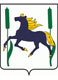 СТРАТЕГИЯСОЦИАЛЬНО-ЭКОНОМИЧЕСКОГО РАЗВИТИЯ МУНИЦИПАЛЬНОГО РАЙОНА КАМЫШЛИНСКИЙСАМАРСКОЙ ОБЛАСТИДО 2030 ГОДА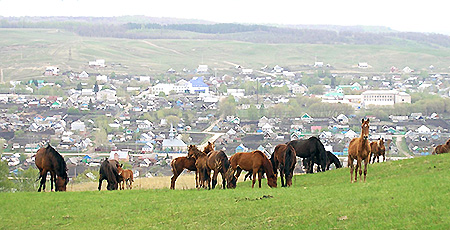 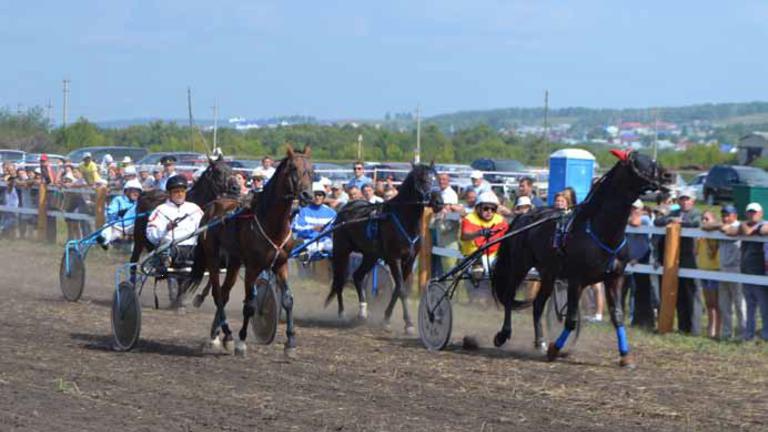 ОГЛАВЛЕНИЕ1. ОБЩИЕ ПОЛОЖЕНИЯ2. МИССИЯ И НАПРАВЛЕНИЯ СОЦИАЛЬНО-ЭКОНОМИЧЕСКОГО РАЗВИТИЯ МУНИЦИПАЛЬНОГО РАЙОНА КАМЫШЛИНСКИЙ ДО 2030 ГОДА3. ОСНОВНЫЕ СВЕДЕНИЯ И ОСОБЕННОСТИ ЭКОНОМИКО-ГЕОГРАФИЧЕСКОГО ПОЛОЖЕНИЯ4. АНАЛИЗ СИЛЬНЫХ И СЛАБЫХ СТОРОН, ВОЗМОЖНОСТЕЙ И УГРОЗ КАМЫШЛИНСКОГО МУНИЦИПАЛЬНОГО РАЙОНА4.1. SWOT-анализ развития экономико-географического положения и природно-ресурсного потенциала4.2. SWOT-анализ развития человеческого капитала4.3. SWOT-анализ экономического развития и управления4.4. SWOT-анализ ЖКХ и комфортной среды5. ПРИОРИТЕТЫ СОЦИАЛЬНО-ЭКОНОМИЧЕСКОГО РАЗВИТИЯ И СИСТЕМА ЦЕЛЕЙ КАМЫШЛИНСКОГО МУНИЦИПАЛЬНОГО РАЙОНА 6. ФОРМИРОВАНИЕ, СОВЕРШЕНСТВОВАНИЕ И НАКОПЛЕНИЕ ЧЕЛОВЕЧЕСКОГО КАПИТАЛА6.1. Стратегическая диагностика6.2. Стратегические цели, задачи и ожидаемые результаты направления «Формирование, совершенствование и накопление человеческого капитала». 6.2.1. Достижение современного, качественного образования в Камышлинском районе6.2.2. Обеспечение социализациии высоких образовательные достижений каждого школьника с учетом индивидуальных особенностей, развитие навыков в сфере цифровых технологий.6.2.3. Развитие кадрового потенциала и инфраструктуры системы образования, здравоохранения культуры и спорта в районе6.2.4. Сохранение здоровья и продление долголетия6.2.5. Качество и разнообразие культурной жизни, сохранение , развитие семейных, духовно-нравственных ценностей и здорового образа жизни6.2.6. Вовлечение населения в спортивные мероприятия6.2.7. Создание и развитие информационно-коммуникационной среды района7. СОЗДАНИЕ КОМФОРТНОГО ПРОСТРАНСТВА РАЙОНА ДЛЯ ГАРМОНИЧНОГО РАЗВИТИЯ ЧЕЛОВЕЧЕСКОГО КАПИТАЛА7.1. Стратегическая диагностика7.2 Стратегические цели, задачи и ожидаемые результаты направления «Создание комфортного пространства района для гармоничного развития человеческого капитала7.2.1. Повышение комфортности жилой среды, модернизация объектов социальной инфраструктуры7.2.2. Поддержка и развитие экосреды района, повышение экологической грамотности населения7.2.3. Развитие культурного пространства и национальных традиций8. СОЗДАНИЕ ИННОВАЦИОННОЙ ЭКОНОМИКИ, В КОТОРОЙ ЧЕЛОВЕЧЕСКИЙ КАПИТАЛ ВОСТРЕБОВАН, УСПЕШНО ФУНКЦИОНИРУЕТ И РАЗВИВАЕТСЯ8.1. Стратегическая диагностика8.2.Стратегические цели, задачи и проектно-программный комплекс направления «Формирование, совершенствование и накопление человеческого капитала».8.2.1.Развитие и модернизация производства сельскохозяйственной продукции 8.2.2. Развитие перерабатывающих производств8.2.3. Развитие сферы услуг9. ИНСТИТУЦИОНАЛЬНОЕ И РЕСУРСНОЕ ОБЕСПЕЧЕНИЕ РЕАЛИЗАЦИИ СТРАТЕГИИ9.1 Этапы и сценарии развития муниципального района Камышлинский9.2. Оценка финансовых ресурсов9.3 Механизм реализации стратегии и мониторинг 1.ОБЩИЕ ПОЛОЖЕНИЯПравовая основа Стратегии социально-экономического развития района – Федеральный закон от 28 июня 2014г. № 172-ФЗ «О стратегическом планировании в Российской Федерации», Законом Самарской области от 12.03.2018 №19-ГД «О стратегическом планировании в Самарской области», а также Постановление Правительства Самарской области от 12 июля 2017г. № 441 «О стратегии социально-экономического развития Самарской области до 2030г.» и Указ Президента Российской Федерации от 7 мая 2018 г. № 204 «Национальные цели и стратегические задачи развития Российской Федерации на период до 2024 года».2.МИССИЯ И НАПРАВЛЕНИЯ СОЦИАЛЬНО-ЭКОНОМИЧЕСКОГО РАЗВИТИЯ МУНИЦИПАЛЬНОГО РАЙОНА КАМЫШЛИНСКИЙ ДО 2030 ГОДАМиссия муниципального района Камышлинский, характеризующая его роль во внешней среде и участие в реализации приоритетов развития Российской Федерации и Самарской области, обуславливается его специализацией и определяется следующим образом:Камышлинский район для Камышлинцев: «Территория высокой нравственности, здорового образа жизни, развитой экономики, малая Родина больших возможностей»Камышлинский район для России: «Малая Родина Камышла» – этнотуристический центр с богатыми национальными традициями и историко-культурным наследием»Камышлинский район для Самарской области: «Уникальная территория компактного проживания татар с крепкими национальными и духовными традициями»Главная цель: «Создание условий для социально – ориентированного бизнеса, комфортного проживания и гармоничного развития личности» Ключевые задачи: Создание благоприятных условий для развития социально-ориентированного бизнеса на основе частных инвестиций и муниципально-частного партнерства; Формирование новых производств сельского хозяйства, перерабатывающей промышленности, сферы услуг и туризма; Повышение комфортности жилой среды, поддержка и развитие экосреды района, развитие культурного пространства и национальных традиций;  Развитие кадрового потенциала и инфраструктуры системы образования, здравоохранения, культуры и спорта; Сохранение и развитие семейных, духовно-нравственных ценностей и здорового образа жизни;Создание и развитие информационно-коммуникационной среды района Стержень стратегии - человек, и три приоритета Стратегии группируются вокруг этого стержня: Формирование, совершенствование и накопление человеческого капитала; Создание комфортного пространства района для гармоничного развития человеческого капитала; Создание инновационной экономики, в которой человеческий капитал востребован, успешно функционирует и развивается.3. ОСНОВНЫЕ СВЕДЕНИЯ И ОСОБЕННОСТИ ЭКОНОМИКО-ГЕОГРАФИЧЕСКОГО ПОЛОЖЕНИЯ3.1. Исторические сведенияПервое русское поселение на берегу реки Камышлинки появилось в 1580 году, практически положив начало основанию ныне существующего села Камышла. В 1581 году к первым переселенцам прибыли 10 семей из Башкирии. С начала 17 века здесь стали селиться Казанские татары. В то время деревню окружали болота, заросшие кустарником и камышом. Обилие камышей дало повод назвать речку Камышлинкой, а село Камышлой.Население увеличивалось, как за счет естественного прироста, так и за счет прибывающих переселенцев из других регионов. Переселенцы занимались земледелием, скотоводством и различными ремеслами. В 1768 году окрестности села Камышла обследовал оренбургский отряд экспедиции Российской Академии наук, возглавляемый доктором медицины и натуральной философии Лепехиным И.И.Сохранились предания о том, что в 1774 году Камышлу заняли отряды Емельяна Пугачева.В 1802 году Камышла вошла в состав Бугурусланского уезда. В селе было 55 дворов и проживало 280 человек. С 1 января 1851 года Бугурусланский уезд вошел в состав только что образованной Самарской губернии.Во время гражданской войны в окрестностях села Камышла проходили ожесточенные бои между Красной Армией и белочехами, затем и армией Колчака.В 1928 году был образован Байтуганский район с центром в селе Русский Байтуган. С 7 апреля 1929 года районный центр был переведен в село Камышла.Указом Президиума Верховного Совета РСФСР от 7 августа 1939 года Байтуганский район был переименован в Камышлинский район.В соответствии с Указом Президиума Верховного Совета РСФСР от 12 февраля 1963 года «Об укрупнении сельских районов и изменении подчиненности районов и районов Куйбышевской области» Камышлинский район прекратил свое существование. Он был присоединен сначала к Похвистневскому, а затем к Клявлинскому району.Как административная единица муниципальный район Камышлинский образован в 1991 году в соответствии с указом Президиума Верховного Совета РФ от 04.03.1991 № 280. Административный центр - село Камышла.Исторической особенностью освоения территории поселения было то, что оно осуществлялось как русскими, так и коренным населением Поволжья: татарами, чувашами, мордвой. В данном поселении преобладают татары. Этим обусловлен и мусульманский образ жизни населения: наличие мечетей (их в поселении две), соблюдение некоторых религиозных обрядов, отсутствие свиноводства в сельском хозяйстве (за редким исключением). На территории поселения сохраняются национальные традиции и татарский язык. Для этого в образовательных учреждениях ведется преподавание родного языка, созданы национальные творческие коллективы, проводятся национальные праздники.Относительно состава сельского поселения Камышла можно отметить следующее: с. Камышла, д. Давлеткулово, п. Бузбаш, п. Юлдуз были объединены с 1928 г. по 1992 г. в Камышлинский сельский Совет; с 1992 г. по 1997 г. в Камышлинскую волость.Согласно Закону Самарской области от 25.02.2007 г. «Об образовании сельских поселений в пределах муниципального района Камышлинский Самарской области, наделении их соответствующим статусом и установлении их границ» образовано сельское поселение Камышла, с прежде входящими в него населенными пунктами.3.2.Экономико-географическое положение и природно-ресурсный потенциал Согласно закону Самарской области «Об установлении границ муниципального района Камышлинский Самарской области» в состав муниципального района Камышлинский входят 6 сельских поселений, в которые объединены 22 населённых пункта: Камышла, Ермаково, Балыкла, Байтуган, Новое Усманово, Старое Усманово.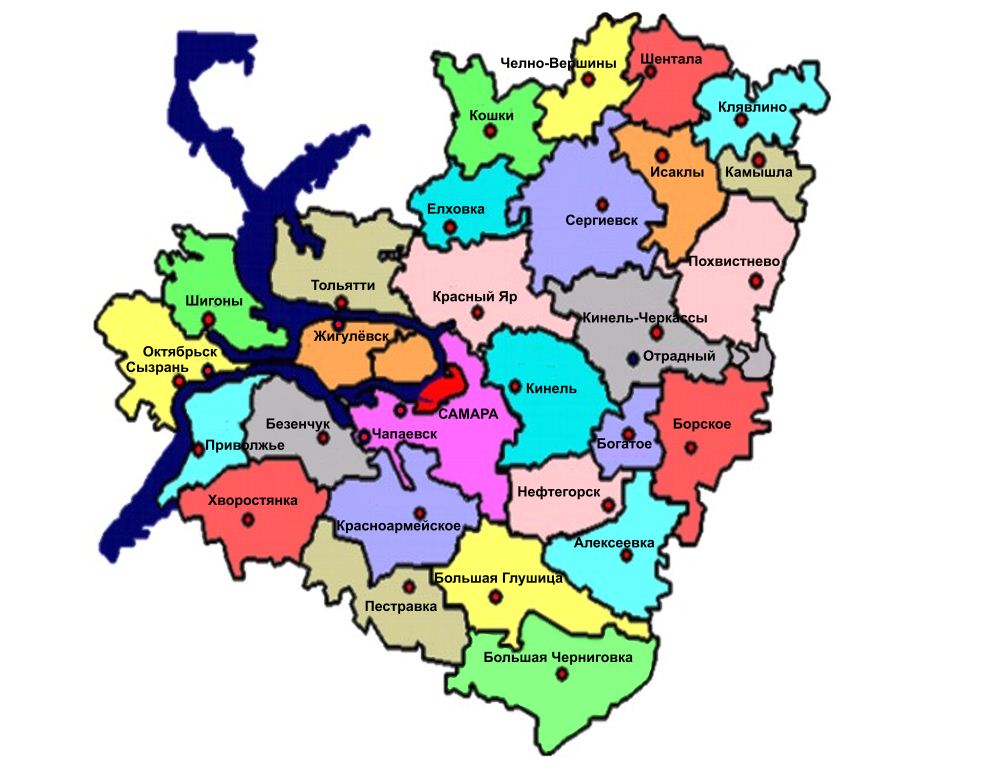 Камышлинский район расположен на северо-востоке Самарской области, в верхнем течении реки Сок (на правом берегу реки Сок в устье реки Камышлинка), в зоне лесостепи. На северо-западе район граничит с Клявлинским, на юге – Похвистневским, на западе – Исаклинским районами нашей области, на востоке – с Оренбургской областью. Расстояние до областного центра г.о. Самары - 185 км, до аэропорта Курумоч – 186 км, до ж/д станции Клявлино – 25 км., до ж/д станции Похвистнево – 55 км. Муниципальный район Камышлинский расположен на расстоянии 178 км от областного центра и 25 км до ближайшей железнодорожной станции «Клявлино».Административный центр района – село Камышла находится на расстоянии 185 км от областного центра.Территория района составляет 125,5 тыс. гектар (823,5 кв. км) – 2,3% от территории Самарской области. В структуре земельного фонда 76% составляют земли сельскохозяйственного назначения, пашня – 42%, сенокосы и пастбища – 21%, 21% – земли лесного фонда, 1% – земли населенных пунктов (табл. 1.2.1).Таблица 1.2.1 - Структура земель муниципального района Камышлинский на 01.01.2017 г.Источник: Паспорт Камышлинского муниципального района 2016 год. Форма № 2. Здесь и далее аналитика ФГБОУ ВО «СГЭУ»Численность постоянного населения на начало 2017 года по данным Самарастат – 10,8 тыс. человек, плотность населения – 13,2 чел. на 1 кв. км. площади. Район соединён асфальтовыми дорогами с соседними районами области, другими регионами страны. Через район проходит железная дорога. Сообщение с областным центром осуществляется по автомобильной дороге федерального значения «Урал» (М-5) и автодороге территориального значения «Похвистнево - Камышла-Клявлино». Расстояние до федеральной автомобильной дороги «Урал» (М-5) – 5км. Транспортная связь с соседними населенными пунктами происходит по автомобильным дорогам общего пользования с твердым покрытием «Камышла – Давлеткулово», «Камышла – Бузбаш».Географическое положение муниципального района обусловливает действие двух противоречивых факторов развития территории: с одной стороны, расположение муниципального района на стратегической автомобильной магистрали является долгосрочным фактором, способствующим развитию территории, а также ее дальнейшей интеграции в хозяйственный комплекс России; с другой стороны, расположение муниципального образования на периферии Самарской области, его относительная удаленность от промышленных и культурных центров (178 км от Самары, 420 км от Оренбурга) в определенной степени препятствуют развитию территории, снижают её инвестиционную привлекательность.Природные ресурсы и экологияКлимат. На территории муниципального района Камышлинский Самарской области преобладает континентальный климат умеренных широт с холодной продолжительной зимой и теплым летом с довольно устойчивым жарким периодом в июне и июле.Возвышенное положение района и лесостепной ландшафт несколько умеряют летние температуры, вследствие чего они не достигают тех высоких температур, которые характерны для степной зоны Заволжья. Наиболее холодным месяцем является январь (ср. месячная температура ряда лет равна -14,6 градусов), но нередки случаи, когда наименьшая температура перемещается на февраль. Температура воздуха наиболее холодных суток обеспеченностью 98% -41ºС. Абсолютная минимальная температура воздуха холодного периода года достигает - 46ºС. Максимальная глубина промерзания почвы повторяемостью 1 раз в 10 лет составляет 75 см, 1 раз в 50 лет почва может промерзать на глубину 165 см. В холодный период года в основном преобладают ветра южные, юго-восточные и юго-западные, ветры восточные и юго-восточные играют подчиненную роль. Однако, их следует принимать во внимание ввиду суховейного характера. Максимальная из средних скоростей ветра за январь 4,4м/с. Средняя скорость ветра за три наиболее холодных месяца 3,7 м/с. В теплый период преобладают ветра северо-западные, юго-западные и западные. Минимальная из средних скоростей ветра за июль составляет 2,6 м/с.В теплый период года температура воздуха обеспеченностью 99% составляет +28,2ºС. Средняя температура наружного воздуха наиболее теплого месяца (июль) +19,2ºС. Абсолютная максимальная температура достигает +37ºС.Переход среднесуточной температуры воздуха через 0ºС в сторону понижения осуществляется в середине октября. В это время появляется, но, как правило, тает первый снежный покров. В третьей декаде ноября устанавливается постоянный снежный покров, продолжительность залегания которого порядка 163 дня. Разрушения снежного покрова в среднем отмечаются во второй декаде апреля. Окончательно снег сходит в середине апреля.Среднегодовое количество осадков составляет до 400 мм. Многолетние данные показывают, что распределение осадков в течение года весьма неравномерно. Наибольшее количество осадков (около 300мм) приходится на летние и осенние месяцы и только небольшая часть (114мм) их приходится на холодный период. В соответствии с небольшим количеством зимних осадков снеговой покров не достигает значительной высоты - от 36-45 см. Характерным является медленное накопление снега в начале зимы и быстрое таяние весной. Рельеф. Сельское поселение Камышла расположено в долине между двумя холмами (с восточной и западной стороны). Территория поселения представляет собой холмистую равнину, с повышением в северо-восточном и восточном направлениях, прорезанную многочисленными тальвегами. Абсолютные отметки колеблются от 104,9 до 197,5 м.Для Камышлинского района характерна сильная расчлененность рельефа (0,86 км/км2) с глубоко врезанными речными долинами, плоскими формами водоразделов и ступенчатыми водораздельными склонами. Особенностью рельефа района проектирования является асимметричное строение водоразделов, резкая крутизна склонов к долине основной реки Сок, а также рек: Байтуган, Сухая Окана, Телегас, Уксада. Территория района делится долиной реки Сок на южную (левобережную) и северную (правобережную) части, резко отличающиеся друг от друга по формам рельефа.Возвышенности, идущие вдоль правого берега р. Сок, являются отрогами Бугульминско-Белебеевской возвышенности и в границах Камышлинского района имеют высоту от 150 до 213 метров над уровнем моря. Севернее села Ерилкино располагается самая высокая точка района с отметкой 330 м над уровнем моря.Глубокие долины правых притоков реки Сок образуют водоразделы второго порядка в виде ряда волнистых перевалов, простирающихся с севера на юг на 18-20 км. Вершины перевалов обычно имеют вид неровных сыртов и возвышенностей в виде отдельных холмов или гряд, разделенных седлообразными впадинами, и редко выравниваются в плато.Рельеф левобережья р. Сок представляет собой узкое, постепенно понижающееся к юго-западу, плато водораздела рек Сок и Большой Кинель. Остальная часть территории района представлена водораздельными склонами, рассеченными речками и оврагами в меридиональном направлении. Вниз по течению р. Сок отметки рельефа постепенно понижаются, наиболее низкую отметку (95 м над уровнем моря) имеет долина р. Сок у села Камышла.Почвы. Главным природным богатством района являются черноземные почвы (43,3 тыс. га, среднее положение по доле земель с.-х. назначения среди муниципальных районов Самарской области – более 70%). Почвы поселения относятся к средне- и малогумусным. Преобладающие типы почв: сочетание черноземов выщелоченных типичных, в том числе типичных остаточно-карбонатных, часто смытых с участием серых лесных и черноземовыщелоченных остаточнолуговых. В силу развития процессов водной эрозии на пологих и слабопокатых склонах водоразделов сформировались слабосмытые черноземы. Среднесмытые черноземы, выделены на покатых склонах, сильно смытые черноземы – на сильнопокатых склонах. Широко распространены в низменных местах пойменные и наносные почвы. Имеются болотно-глинистые, иловато-глинистые, карбонатные, торфяно-болотные, щебневые и много других разновидностей, которых в районе насчитывается более 40. В долине р. Сок в виде небольших островков встречаются солонцы и солончаки.Лесные ресурсы. Пейзажи Камышлинского района представляют собой удивительное сочетание бесконечного приволья и уюта, дикости и гармонии. Природа Камышлинского района богата уникальными уголками: живописные возвышенности, речная долина, поросшая камышом, трехсотлетние сосны. В 10 км от райцентра расположен чудом сохранившийся в практически первозданном виде со времен последнего межледникового периода участок древней тайги, называемый «Камышлинское чернолесье». Он представляет собой реликтовый смешанный лес, в котором соседствуют рядом друг с другом дубравы, осинники, березняки, сосновые боры. Не менее интересна и Камышлинская кленово-ясменниковая дубрава, особенностью которой является крайне редкое для мест лесостепной зоны смешение разнообразных древесных, кустарниковых и травянистых растений. Учеными здесь был обнаружен ряд исчезающих видов растений, занесенных в Красную книгу России, например, ясменник пахучий и майник двулистный из семейства орхидей. Лесопокрытая площадь района равна 20% и занимает 18000 га. Лесные ресурсы с подавляющим преобладанием лиственных пород деревьев в экономике территории в настоящее время используются крайне недостаточно. Для повышения экономической устойчивости муниципального района необходимо взаимодействие с соседними муниципальными образованиями по реализации совместных проектов.Животный мир. Камышлинского района насчитывает 78 видов млекопитающих, 285 видов птиц, 11 видов земноводных, столько же беспозвоночных. В целом фауна района довольно бедна, что объясняется сокращением площади лесов и целинных земель в степной части.Водные ресурсы. Территория муниципального района Камышлинский относится к Средневолжскому гидрологическому району. Наиболее характерной фазой водного режима рек области является весеннее половодье, в период которого на реках правобережья Волги проходит 55-75% годового стока, в бассейнах южного левобережья – 85-100%.Все реки района питаются в основном за счет атмосферных осадков. Грунтовое питание невелико и не превышает 20% годового стока. Сток рек формируется за счет зимних осадков, осадки теплого периода в питании рек принимают незначительное участие.С востока на запад на протяжении 80 км район пересекает река Сок, являющаяся левым притоком Волги и самой большой рекой района. Река Сок в пределах района принимает ряд притоков, из них крупнейшие – Уксуда (25км), Байтуган (21км), Камышлинка (18 км), Телегаз (19км), а также более мелкие – Сухая Окана, Мустай, Елга-Буй. На юге района протекают реки Ална (13 км) и Медведка. Общая длина всех рек района около 200 км. Сила падающей воды рек используется в хозяйстве района. На территории района имеется 9 озер, зеркальная площадь которых составляет 540 кв.м. В долинах р. Сок и его притоков имеется много пойменных болот, а на возвышенных местах – верховые болота, самое большое из них – Моховое. Общая площадь всех болот района составляет 245 га.Подземные воды. Водную систему Камышлинского района, помимо крупных и мелких рек, озер, болот, ручьев, образуют многочисленные пресноводные родники, которые испокон веков поили население чистейшей водой. Камышлинцы чтут источники и оберегают их. Самый крупный родник – Озын-Тау (в переводе с татарского – «длинная гора») располагается на левом берегу реки Камышла, вблизи села Давлеткулово, и дает 600 литров воды в час. У подножия горы Умар-Тау в 112-м квартале Камышлинского лесничества бьет родник Шарлак, в долине реки Буз-Баш находится родник Медвежий колодец, оба они снабжают население питьевой водой (до 400 литров в час).Среди родников Камышлинского района есть и такие, воды которых содержат примесь чистой серы или ее солей и обладают лечебными свойствами. В долине реки Сок на 10 квадратных метрах из пластов глины на поверхность земли выбиваются сразу несколько минеральных источников, образующих систему, получившую название «Камышлинская Мацеста». Наиболее мощный из них расположен на левом берегу реки Якшыгул. Рядом с селом Новое Усманово расположен еще один серный источник, пользующийся особой популярностью у бальнеологов. Возможно выведение и использование в лечебных целях подземных минеральных вод, содержащих: сероводород, бром, йод и другие микроэлементы. Глубина их залегания определяется геологическим строением территории и требует дополнительного изучения. Однако обоснование и разработки этих проектов тормозятся, так как требуют вложения больших финансовых ресурсов.Полезные ископаемые. Территория характеризуется преимущественно слабым природно-ресурсным потенциалом. Недра района содержат углеводородное сырье – нефть (1,07 % от запасов по области). Выявлено 10 месторождений нефти. Нефть залегает на сравнительно небольшой глубине. Богатые нефтяные пласты приурочены в основном к толщам карбонатных осадков и песчаников коренных пермских пород каменноугольного периода, составляющих основу геологического строения района. Разрабатываемые нефтяные месторождения расположены в восточной части территории Камышлинского района. На существующее положение степень их освоенности не превышает 1%.По запасам нефти район занимает 22 место среди районов и районов области. В 2014 году на территории района добычу нефти осуществляло ООО «Байтекс» на Байтуганском месторождении. В последние годы на территории района открыты Ямское и Улпанское (на границе с Исаклинским районом) месторождения нефти, имеющие небольшие запасы, и расположены две структуры, подготовленные к глубокому бурению – Ермаковская и Турнаевская. Кроме нефти к разряду энергетического сырья, имеющегося в недрах рассматриваемой территории, относится торф. Его запасы разведаны в 1941 году на территории с. Старое Ермаково. Месторождение не разрабатывается.На территории муниципального образования имеются также месторождения некоторых видов неметаллических полезных ископаемых (глинистого сырья, гипса, карбонатных и битумсодержащих пород, бутового камня, галечника, горного песка; добывается горная масса для выработки алебастра, гипса, извести, щебня). При отделении Камышлинского района от Клявлинского, на его территории остались три месторождения, стоящие на государственном балансе: Бузбашское глинистого сырья, Бузбашское гипса и Бузбашское строительного камня. Добыча полезных ископаемых на них ведется с привлечением местных трудовых ресурсов. В районе имеется еще одно месторождение, не состоящее на балансе - Бузбашское битумсодержащих пород, по предварительной оценке пригодных для использования в строительстве автомобильных дорог. В настоящее время не разрабатывается. Выявлено Сок-Поляевское месторождение гипса, которое в настоящее время также не разрабатывается. В районе есть перспективы нахождения месторождений: глины кирпичной, глины керамзитовой, песков строительных. Известняки и доломиты здесь представлены в основном слабыми и средней крепости разностями, с прослоями глин и интереса в качестве строительного камня не представляют.Таким образом, в настоящее время в районе используются лишь углеводородные, строительные и сельскохозяйственные ресурсы. От использования углеводородных ресурсов район большой выгоды не получает, поскольку эксплуатация нефтяных месторождений ведется предприятиями, зарегистрированными в соседних районах. Использование строительного сырья и других видов минеральных ресурсов ведется не в полной мере из-за отсутствия финансовых ресурсов. В районе расположены два геологических памятника природы - гора Куратас-Чагы и заброшенный карьер у села Новое Усманово.Экология. Экологическую обстановку в муниципальном районе можно охарактеризовать как хорошую, сопровождаемую средним уровнем загрязнения атмосферного воздуха. Однако, снижаются текущие затраты на охрану окружающей среды, 17251 тыс. руб. в 2015 году, 12169 тыс. руб. в 2016 году, 11989 тыс. руб. в 2018 году, что составляет 69% от уровня 2015 года.Основными источниками загрязнения атмосферы на территории муниципального района Камышлинский являются стационарные источники выбросов от технологических участков производственных объектов, дымовые трубы котельных и автомобильный транспорт.В Камышлинском районе на 2016 год выделяют 7 стационарных источников, имеющих выбросы загрязняющих веществ в атмосферу, 10 и более тонн в год, а также с объемом разрешенного выброса от 5 до 10 тонн в год включительно при наличии в составе выбросов загрязняющих веществ 1 и (или) 2 класса опасности (рис. 1.3.1). Источник: Муниципальные районы Самарской области, 2017. Статистический сборник. Здесь и далее аналитика ФГБОУ ВО «СГЭУ»Рисунок 1.3.1 – Число объектов Камышлинского района, имеющих выбросы загрязняющих веществ в атмосферу от стационарных источников, единицХимический состав выбросов от промобъектов района Камышлинский представлен преимущественно следующими веществами: углеводороды, сероводород, диоксид серы, диоксид азота, оксид углерода, бенз(а)пирен, бензин нефтяной, сажа, пыль древесная.По данным 2016 года количество загрязняющих веществ, отходящих от всех источников составляет 2,2 тыс. тонн (по экологическому паспорту территории 2013 года - без очистки). При этом до 2015 года наблюдалась динамика снижения выбросов по сравнению с 2009-2010 годами (рис. 1.3.2).Рисунок 1.3.2 – Выбросы загрязняющих веществ в атмосферу в Камышлинском муниципальном районе 2006-2016 гг., тыс. тоннАнализ данных статистической отчетности прошлых лет по производственным объектам муниципального района Камышлинский показал, что наибольший вклад в загрязнение атмосферного воздуха вносят предприятия нефтедобычи: ОАО «Самараинвестнефть» и ООО «Байтекс» (основные загрязняющие вещества - диоксид серы и углеводороды (летучие органические соединения).Теплоснабжение существующей жилой застройки в населенных пунктах Камышлинского района решается от автономных (встроенных, пристроенных модулей) котельных на газовом топливе. Основными загрязняющими веществами, поступающими в атмосферу от источников теплоснабжения, являются диоксид азота и окись углерода. Наиболее токсичным из названных ингредиентов является диоксид азота, который относится к третьему классу опасности (см. ГН 2.1.6.1983-05 «Предельно допустимые концентрации (ПДК) загрязняющих веществ в атмосферном воздухе населенных мест»). Загрязнение атмосферного воздуха от автотранспорта в наибольшей степени проявляется в зоне влияния федеральной автодороги «Москва-Челябинск-Урал» (М5)». В выхлопных газах автомобилей содержится более 200 различных соединений - продуктов полного и неполного сгорания топлива, основные из них: окислы азота, сернистый ангидрид, окись углерода, взвешенные вещества, сажа, соединения свинца, углеводороды различных групп (в основном альдегиды, полициклические ароматические углеводороды), наиболее токсичным среди которых является бенз(а)пирен и др.Кроме загрязнения окружающей среды токсичными выхлопными газами, автомобиль добавляет не менее опасные для здоровья человека резиновую пыль и летучие вещества - продукты износа шин. Мелкая резиновая пыль может очень долгое время сохраняться на поверхности дорожного покрытия и на почве, поднимаясь в сухую погоду в воздух и попадая в органы дыхания, где она может оседать и вызвать аллергическую реакцию.В виду того, что не все внутриквартальные улицы в населенных пунктах имеют асфальтовое покрытие, может отмечаться повышенный уровень запыленности и загрязненности атмосферного воздуха. Для снижения негативного воздействия автотранспорта на окружающую среду необходимо предусмотреть придорожное защитное озеленение.Промышленные предприятия и транспорт, загрязняя атмосферный воздух, одновременно оказывают негативное воздействие на почвы, поверхностные и подземные воды, растительность и животный мир и, как следствие – на здоровье человека.Основными видами водопользования в Камышлинском районе являются: рекреация, рыболовство, полив орайонов и отведение различных категорий сточных вод. Главными причинами загрязнения поверхностных водных объектов в границах территории района является отсутствие системы централизованной канализации хозяйственно-бытовых сточных вод и отсутствие централизованной системы отвода ливневых и талых вод. Смыв загрязняющих веществ с территорий жилых и промышленных зон происходит в пруды, овраги, копани, - имеющие гидравлическую связь с реками. В границах Камышлинского района КОС имеются только в села Камышла.Состояние действующих КОС неудовлетворительное, степень очистки низкая, загруженность – 100 %, необходимо строительство новых очистных сооружений.Смыв загрязняющих веществ с территорий жилых зон и производственных площадок промышленных предприятий происходит в основном в систему водосбора рек Сок, Камышла и Байтуган.Согласно экологическому паспорту 2013 года, характерными загрязняющими веществами являлись сульфаты, ХПК, легкоокисляемые органические вещества, соединения меди и фенолы. Наблюдался рост среднегодовой концентрации соединений меди, уменьшение загрязнение загрязнения воды соединениями марганца, среднегодовое содержание трудноокисляемых органических веществ (по ХПК) варьировало в пределах 16-29 мг/л. Среднегодовое содержание хлорорганических пестицидов в обоих створах не превышало условно установленную норму. Максимальное содержание гамма – ГХЦГ превышало норму в 2 раза (2 створ). Минимальное содержание кислорода было 9 мг/л.Река Сок относится к водоему рыбохозяйственного значения, вода которого должна быть не ниже II-го класса качества. Существующий уровень загрязнения воды р. Сок (IVа) представляет опасность для состояния ее экосистем, которые в таких условиях неизбежно подвергаются негативным изменениям с тенденцией к истощению рыбных запасов.Основными причинами, оказывающими влияние на загрязнение почв и подземных вод населенных территорий, являются: отсутствие организации вывоза бытовых отходов с территорий частных домовладений; возникновение стихийных свалок вокруг дачных поселков и садовых товариществ; отсутствие организованных мест выгула домашних животных; несоблюдение утвержденного порядка захоронения трупов домашних животных; увеличение числа не канализованных объектов мелкой розничной торговли; недостаточное количество общественных туалетов; недостаточное количество оборудованных сливных станций для приема жидких бытовых отходов; отставание развития канализационных сетей от строительства в целом; отсутствие утвержденных суточных нормативов образования жидких и твердых бытовых отходов от частного сектора; недостаточное количество свободных площадей для размещения объектов по переработке (утилизации) отходов.Значимыми источниками негативного воздействия на экологическое состояние межселенных территорий в границах района являются разрабатываемые нефтяные месторождения со всей сопутствующей инфраструктурой: скважины, сеть технологических, межпромысловых, промысловых и транзитных трубопроводов и коллекторов, водоводов и продуктопроводов, нефтеочистительные и нефтеперекачивающие станции и прочее. Нефть, нефтяной и буровые шламы, сточные воды, содержащие различные химические соединения негативно воздействуют на воздух, воду, почву, растительный и животный мир, на человека. Радиус воздействия на природную среду, как правило, значительно превышает границы месторождений, а глубина техногенного воздействия от нефтедобычи может достигать 3,5 км.Прохождение газо - и нефтепроводов сопровождается загрязнением территории в результате утечки газа и нефти через негерметичные соединения трубопроводов, при выполнении сливно-наливных операций или развитии аварийных ситуаций. На загрязнённых нефтью участках ухудшаются водно-физические свойства почв, изменяется рН, отмечается хлоридно-натриевое засоление, следовательно, наносится вред растительности и почвенным микроорганизмам. Проникая в нижележащие слои почво-грунтов, нефтяное загрязнение может достигать подземных водоносных горизонтов.Мощное воздействие на среду оказывают сельскохозяйственные объекты. В частности, серьезным источником загрязнения почв, подземных и поверхностных вод являются стоки и навоз животноводческих предприятий и ферм, а также земледелие, сопровождаемое внесением удобрений и ядохимикатов.Выпас скота в водоохранных зонах рек и водоёмов неизбежно приводит к уничтожению пойменной растительности, загрязнению воды рек, озер, прудов и водохранилищ навозосодержащими стоками, что представляет опасность для сохранения нормативных показателей качества поверхностных вод, почв и равновесного состояния прибрежных и водных экосистем в целом, а значит, может отразиться на здоровье населения.Почвы в зоне прохождения автомобильных дорог подвергаются загрязнению соединениями тяжелых металлов, дорожной и резиновой пылью. Потери ГСМ от ходовой части автотранспортных средств и поступление бытового мусора на придорожную полосу оказывает негативное влияние на состояние окружающей среды в целом. Неудовлетворительное состояние канализационных сетей м.р. Камышлинский обуславливает возможность загрязнения подземных вод, загрязнение и переувлажнение почв, вследствие утечек из водонесущих коммуникаций.Значительную опасность для экологического состояния территорий представляют скотомогильники и стихийные свалки бытовых отходов: на территории муниципального района Камышлинский насчитывается 10 скотомогильников (из них 3 действующих и 7 – недействующих), которые все не соответствуют ветеринарно-санитарным правилам; несанкционированные свалки в с. Камышла, с. Старое Ермаково, с. Старая Балыкла, с. Новое Усманово, с. Старое Усманово, с. Татарский Байтуган, с. Никиткино. Полигон ТБО р.ц. Камышла запроектирован, но строительство еще не начато.Источники негативного влияния на геологическую среду могут размещаться в пределах распространения подземных вод незащищенных (I категория защищенности), слабо защищенных (II категория защищенности) или средне защищенных (III-IV категория защищенности) от загрязнения с поверхности. I категория защищенности подземных вод, как правило, приурочена к речным долинам, II - к надпойменным террасам, III-IV - к склонам речных долин. На территориях распространения подземных вод I-IV категорий защищенности нельзя допускать устройства скотомогильников, хранилищ промотходов, ядохимикатов, удобрений, сброса промышленных и хозяйственно-бытовых сточных вод. На сегодняшний день многие объекты промышленной и сельскохозяйственной инфраструктуры размещены с нарушением выше перечисленных требований, что создает потенциальную опасность загрязнения подземных вод, а, следовательно, загрязнение поверхностных водных объектов в местах разгрузки подземных водоносных горизонтов. Таким образом, затрудняется обеспечение населения водой питьевого качества, так как для проектируемой территории хозяйственно-питьевое водоснабжение населения муниципального района Камышлинский осуществляется только из подземных водозаборов. Положение усугубляется изношенностью оборудования и сетей централизованного водоснабжения. Санитарное состояние большинства родников удовлетворительное. 20 родников в санитарно-гигиеническом отношении неблагополучны, так как находятся около жилых или хозяйственных построек, около орайонов или проезжей части дорог. Вблизи нескольких родников производится выпас скота, несколько родников замусорены, 6 родников заболочены, один родник расположен в пойме и затапливается в паводок.Причинами ухудшения качества воды являются: загрязнение воды в распределительной сети в связи с изношенностью и отсутствием проведения капитальных ремонтов трубопроводов, несвоевременное проведение очистки и дезинфекции водонапорных башен, накопительных резервуаров и водопроводной сети. 4. Анализ сильных и слабых сторон, возможностей и угроз Камышлинского муниципального районаАнализ пространственного и социально-экономического развития, человеческого и инфраструктурного потенциала, с учетом опросов населения и выявления желаемого образа будущего, в том числе по различным направлениям позволяет выделить сильные и слабые стороны, возможности и ограничения, риски и угрозы в развитии муниципального района Камышлинский на современном этапе.Сильные стороны – факторы, которые в перспективе могут стать конкурентными преимуществами района. Слабые стороны – слаборазвитые конкурентные факторы социально-экономического развития района. Возможности – благоприятные тенденции и внешние потенциалы развития территории.Угрозы (риски) – неблагоприятные тенденции и внешние риски для развития района, вероятность возникновения которых необходимо минимизировать.Суть стратегического анализа состояла не столько в фиксации проблем на основе официальной статистики, сколько в детальной и глубокой диагностике их местной специфики, выявлении факторов критичности данных проблем экспертами рабочих групп, предпринимательским сообществом, жителями района. 4.1.SWOT-анализ развития экономико-географического положения и природно-ресурсного потенциалаSWOT-анализ экономико-географического положения и природно-ресурсного потенциала Камышлинского района проведен с учетом уровня развития, состояния и потенциала различных сторон, включая природно-климатические, водные ресурсы, полезные ископаемые и экологию.Сильные стороны обусловлены тем, что муниципальный район имеет экономико-географическое преимущество в виде стратегической автомобильной магистрали М-5, которое является долгосрочным фактором, способствующим развитию территории. В качестве положительных факторов развития региона можно выделить благоприятную экологическую ситуацию в силу относительной удаленности от крупных промышленных комплексов; черноземные почвы; уникальные природно-рекреационные ресурсы и хороший климат; характер рельефа и ландшафта, благоприятные для организации лыжных трасс, развития пешего и конного туризма и других видов активного отдыха; уникальные лесные ресурсы, в частности реликтовый смешанный лес, крайне редкий для мест лесостепной зоны, смешение разнообразных древесных, кустарниковых и травянистых растений; достаточное количество водных объектов (крупные и мелкие реки), запас пресной воды (многочисленные пресноводные родники), минеральные источники, обладающие лечебными качествами.Слабые стороны обусловлены такими причинами как удаленность от областного центра; слабый природно-ресурсный потенциал; загрязнение рек; большинство почвенного покрова относится к средне- и малогумусному; сложный рельеф местности и погодные условия для с.-х. деятельности; бедная фауна.Возможности развития Камышлинского района, исходя из природно-ресурсного потенциала, следующие: добыча углеводородов, строительного сырья и других минеральных ресурсов; использование водных ресурсов; использование лесных ресурсов.К природно-климатическим угрозам района можно отнести повышение уровня загрязнённости воздуха, почвы, воды в крупных, малых реках, подземных источниках; эрозия почв; паводки; лесные пожары.4.2.SWOT-анализ развития человеческого капиталаSWOT-анализ развития человеческого капитала Камышлинского района проведен с учетом уровня развития и потенциала различных сфер, включая демографическое развитие, миграцию, занятость, уровень жизни населения, систему социальной защиты населения, образование, здравоохранение, экологию, физическую культуру и спорт, культуру, досуг, молодежную политику.Сильные стороны обусловлены стабильной работой учреждений здравоохранения, образования, социальной защиты населения.К достоинствам системы здравоохранения Камышлинского муниципального района можно отнести: хорошая укомплектованность Камышлинской ЦРБ медицинским оборудованием; капитальный ремонт поликлиники и ФАПов; достаточно высокий уровень обеспеченности койко-местами по сравнению с другими муниципальными районами Самарской области; прием врачей узких специальностей: терапевт, хирург, онколог, гинеколог, оториноларинголог, педиатр, невролог, врач клинической лабораторной диагностики, нарколог; прием ведется без предварительной записи, по принципу «всех – в день обращения».  Также район занимает 1 место по удельному весу населения младше трудоспособного возраста, при этом характеризуется высокой доступностью услуг дошкольного образования, систем дополнительного и общего образования детей, продуктивной работой творческих коллективов и объединений; обеспечением высокого качества образования (высокие баллы ЕГЭ, медали).Сильной стороной, является наличие некоммерческих, общественных, профсоюзных, религиозных, молодежных организаций, а также поддержка гражданских инициатив, участие в приоритетном федеральном проекте «Формирование комфортной районской среды».Кроме того район отличается сложившейся системой предоставления минимальных социальных гарантий населению, и, главное, в муниципальном районе проживают трудолюбивые люди с крепкими семейными и национальными традициями. Проведенный анализ выявил такие слабые стороны, как расположение муниципального образования на периферии Самарской области, его относительная удаленность от промышленных и культурных центров; слабое участие молодежи в развитии района, высокий уровень официально зарегистрированной безработицы; дефицит привлекательных рабочих мест и низкий уровень заработной платы в районе; несбалансированная структура распределения организаций по видам деятельности (ИП: 50% – торговля и сфера услуг, 15% – с.-х., охота, лесное хоз-во; большинство организация связано с бюджетной сферой); слабое развитие институтов поддержки некоммерческого сектора; слабая кадровая обеспеченность, старение квалифицированных кадров медицинских учреждений района; регион является одним из аутсайдеров по ситуации по обеспеченности медицинским персоналом; низкая удовлетворенность жителей района услугами в сферах здравоохранения, культуры и проведения досуга, физкультуры и спорта. Также необходимо отметить негативную демографическую ситуацию (низкая рождаемость, высокая смертность, уровень рождаемости пока не обеспечивает простого воспроизводства населения); возрастная структура населения относится к регрессивному типу (старение населения); устойчивое отрицательное сальдо миграции (преимущественно внутрирегиональная миграция); и низкую вовлеченность населения в занятия спортом; недостаточное количество специалистов в системе дополнительного образования; отсутствие организаций ступени высшего образования в районе; малое число местной прессы (Камышлинские известия) и СМИ (телеканал НУР, 3 часа в неделю).Потенциальными возможностями для развития человеческого капитала в Камышлинском районе являются такие факторы, как сохранение и развитие уникального природного комплекса условий, динамичное развитие технологий связи и информационно-коммуникационных технологий, растущая потребность населения России в санаторно-курортных услугах, а также сложившиеся макроэкономические и внешнеполитические предпосылки для развития внутреннего туризма и отечественного АПК. Возможно создание рабочих мест за счет развития с/х производства, добычи углеводородов, строительного сырья и других минеральных ресурсов, создание районообразующих предприятий (хлебозавод, молокозавод и др.), развитие семейного бизнеса.  В социально-культурном плане в качестве возможностей можно выделить следующие направления: открытие школы искусств, развлекательно-досугового центра для населения; строительство доступного жилья; создание комфортной среды для семейного отдыха; участие в федеральных и региональных программах по поддержке семейного бизнеса и молодых семей (материальное стимулирование и общественное признание социальной значимости многодетных семей), защита детей, модернизация образования, воспитание молодежи, формирование доступной среды для людей с ограниченными возможностями; развитие, сохранение и укрепление национальных традиций.Кроме того положительный эффект могут оказать складывающиеся в регионе предпосылки для устойчивого развития таких отраслей как туризм, транспорт и логистика, образование, торговля; переориентация государственной политики в направлении привлечения молодежи в регион и на развитие мер поддержки молодых специалистов и меры, принимаемые на федеральном и региональном уровне по вовлечению СО НКО в процессы оказания социальных и общественно полезных услуг.К внешним угрозам, прежде всего, относится отток квалифицированных специалистов в района области и других регионов страны; отсутствие значимого роста доходов бюджета района в среднесрочной перспективе; возможные отрицательные последствия проводимых на федеральном и региональном уровнях преобразований в социальной сфере; низкая эффективность действующих в области форм поддержки малоимущих граждан.4.3.SWOT-анализ экономического развития и управленияSWOT-анализ экономического развития и инвестиционного потенциала Камышлинского района проведен с учетом уровня развития и потенциала различных сфер, включая промышленность, сельское хозяйство, развитие малого и среднего бизнеса, потребительского рынка и сферы услуг, инвестиций, финансового обеспечения развития и межбюджетных отношений, муниципального управления.Промышленность и сельское хозяйствоСильные стороны обусловлены наличием в Камышлинском собственной ресурсной базы для деятельности предприятий по производству строительных материалов, использованием при производстве пшеницы и ячменя только элитных семян и семян первой репродукции, наличием у ООО «Байком-Сервис» лицензии для распространения своих собственных семян, качество которых сопоставимо с элитными. К сильным сторонам можно отнести начало работы ООО СХП «Раздольное», которое специализируется на выращивании сельскохозяйственных культур, а также увеличение урожайности зерновых при постоянной площади обрабатываемой пашни и уменьшении размера посевных площадей. Анализ слабых сторон выявил, что ограничениями в развитии Камышлинского района согласно экспертной оценке являются следующие обстоятельства: нестабильная отрицательная динамика сальдированного финансового результата промышленных предприятий, изношенность основных фондов крупных и средних промышленных предприятий, небольшой ассортимент производимой продукции, рост числа убыточных предприятий, сложный рельеф территории, существенная зависимости от погодных условий, сокращение объемов производства по большинству видов животноводческой продукции, недостаточно диверсифицированная и динамично развивающаяся структура экономики.Потенциальными возможностями развития промышленности и сельского хозяйства Камышлинского района являются: сохранения нефтедобычи, добычи неметаллических полезных ископаемых как отрасли экономики района на максимально возможный срок; повышения эффективности использования природных ресурсов территории; модернизация технологий существующих предприятий и организация новых высокотехнологичных производств в сфере добывающей промышленности; внедрение энергосберегающих экологически безвредных технологий и производств; повышение степени диверсификации экономики и ускорение экономического развития; ввод в сельскохозяйственный оборот неиспользуемых земель; стимулирование развития малых форм хозяйствования и личных подсобных хозяйств; увеличение объемов производства и расширение рынков сбыта сельскохозяйственной продукции.Современная экономическая ситуация, когда хозяйствующие субъекты вынуждены приспосабливаться к новым условиям нестабильности, негативно сказывается на динамике и характере экономического развития района. К внешним угрозам развития можно отнести: недостаток высококвалифицированной рабочей силы; продолжительную экономическую рецессию; снижение внутреннего платежеспособного спроса; сужение рынков сбыта продукции традиционных промышленных отраслей, составляющих основу специализации района.Малый и средний бизнесК сильным сторонам развития малого бизнеса в районе относятся: финансовая поддержка районного фонда микрофинансирования субъектов малого и среднего предпринимательства и содействие населению в организации собственного дела по программе самозанятости.К слабым сторонам развития предпринимательского сектора можно отнести: преобладание оптово-розничной торговли над сельскохозяйственным производством, отсутствие финансирования программы поддержки и развития малого предпринимательства со стороны местного бюджета с 2014 г., отрицательную динамику по большинству показателей развития субъектов малого и среднего предпринимательства с 2012 г.Развитие предпринимательской активности будет во многом определяться макроэкономической ситуацией в стране и регионе, а также последовательностью и эффективностью действий органов местного самоуправления по улучшению бизнес-климата на территории Камышлинского района.Успешное развитие малого и среднего бизнеса связаны с реализацией следующих потенциальных возможностей: повышение комфортности бизнес-среды, снижение административных барьеров для выхода на новые рынки, участие в государственных программах по поддержке малого и среднего бизнеса, развитие производственной кооперации между крупным бизнесом и предприятиями МСП в рамках реализации муниципальной программы, расширение рыночных сегментов присутствия малого бизнеса в экономике района.Внешние угрозы для развития малого бизнеса связаны с ростом фискальной нагрузки на бизнес; снижением платежеспособного спроса, удорожанием кредитных ресурсов, отсутствием действенных механизмов господдержки.Потребительский рынок и сфера услуг К сильным сторонам развития потребительского рынка и сферы услуг следует отнести: лидирующие позиции среди муниципальных районов Самарской области по обороту общественного питания и рост оборота розничной торговли.Наряду с положительными характеристиками, на потребительском рынке района существует и ряд проблем, определяющих его слабые стороны: не развита потребительская кооперация по розничной торговле, а в сфере услуг ее объемы сокращаются; не развита система бытового обслуживания. Многие виды бытовых услуг отсутствуют.Угрозы развития сферы услуг и потребительского рынка обусловлены внешними негативными обстоятельствами, вызванными общеэкономической нестабильностью, сокращением расходов местного бюджета на поддержку организаций, работающих в сфере розничной торговли и закрытием ряда торговых сетей в связи с падением прибыли. Возможности развития потребительского рынка и сферы услуг связаны, прежде всего, с повышением качества и расширением видов платных услуг, предоставляемых населению; повышением уровня добротности и дизайна торговых объектов; повышением качества обслуживания на предприятиях общественного питания.Инвестиции К сильным сторонам можно отнести наличие свободных инвестиционно-привлекательных земельных участков, предназначенных под застройку населением и бизнесом, наличие документов, регламентирующих инвестиционное развитие муниципального района, положительную динамику темпов роста инвестиционных вложений.Одновременно с этими обстоятельствами, отмечены слабые стороны в развитии инвестиционной деятельности на территории района: дотационный бюджет района; отсутствие привлеченных зарубежных инвестиций; дефицит собственных финансовых средств. Благоприятные перспективы, потенциальные возможности развития инвестиционной деятельности на территории Камышлинского района связаны со следующими мероприятиями:реализация федеральных и региональных инвестиционных проектов и программ, создающих новые импульсы для развития муниципального района;участие в программах и конкурсах привлечения инвестиций;развитие механизма муниципально-частного партнерства;повышение инвестиционной активности местных инвесторов и привлечение зарубежных партнеров;увеличение доли собственных доходов бюджета в общих доходах местного бюджета;наращивание налогового потенциала.Инвестиционную активность в районе сдерживают следующие обстоятельства, формирующие внешние угрозы: рост инфляции; снижение надежности финансовой системы страны; сокращение предложения и удорожание финансовых и инвестиционных ресурсов; сокращение налоговой базы в связи с рецессией в экономике; замедление темпов экономического развития и, как следствие, снижение темпов роста инвестиций; рост конкуренции за инвестиционные ресурсы, в том числе бюджетные.Финансовое обеспечение развития МО К сильным сторонам относятся: положительная динамика наполняемости бюджета за счет налоговых поступлений, положительная динамика расходов бюджета на национальную экономику и культуру, возобновление финансирования местным бюджетом физической культуры и спорта (с 2015 г.).Наряду с положительными характеристиками финансового обеспечения Камышлинского района, существует и ряд проблем, определяющих его слабые стороны: отрицательная динамика наполняемости бюджета за счет неналоговых поступлений; высокий уровень дотационности местного бюджета; отрицательная динамика расходов бюджета на ЖКХ, образование и социальную политику.Благоприятные перспективы, потенциальные возможности финансового обеспечения Камышлинского района связаны со следующими мероприятиями:улучшение качества администрирования местных налогов, повышение качества прогнозирования и планирования доходов бюджета района;увеличение доходной части бюджета;оптимизация действующих расходных обязательств и повышение эффективности использования финансовых ресурсов.Среди возможных угроз: угроза повышения зависимости от дотаций, субсидий и субвенций регионального бюджета;угроза финансового кризиса и ухода с территории бюджетообразующих предприятий.Муниципальное управление К сильным сторонам относятся:сформирован реестр муниципальных услуг, предоставляемых на территории района;наличие многофункционального центра предоставления государственных и муниципальных услуг;уровень удовлетворенности граждан качеством предоставления государственных и муниципальных за 2016 года составляет 100%;наличие Проекта поддержки местных инициатив. К слабым сторонам можно отнести низкий уровень удовлетворенности населения деятельностью органов местного самоуправления, равный 76%, что ниже среднего значения по муниципальным районам (77,5%). Потенциальные возможности: демократизация государственного управления и рост созидательной активности селян.К угрозам относится: коррупция в деятельности органов государственной власти, конфликты на этнической и религиозной почве, криминогенная обстановка, невыполнение обязательств органами власти в различных сферах жизни района.4.4.SWOT-анализ ЖКХ и комфортной средыSWOT-анализ среды проживания включал экологическую ситуацию; жилищную сферу, градостроительство и благоустройство; жилищно-коммунальное хозяйство; дорожно-транспортный комплекс; информационно-коммуникационную инфраструктуру.Жилье, градостроительство и комфортная среда В ходе проведенного SWOT-анализа эксперты отнесли к сильным сторонам района наличие основных систем жизнеобеспечения (электроснабжение, водоснабжение, отопление, газоснабжение, связи и т.п.), устойчивый рост обеспеченности жильем и общей площади вводимого в эксплуатацию жилья, увеличение количества индивидуальных застройщиков, уменьшение общей площади ветхих и аварийных жилых помещений, наличие чистой родниковой воды; отсутствие очередей в детские сады; высокий уровень газификации; реализация проекта «Поддержка инициатив населения муниципальных образований на 2017-2025 гг.»; модернизация материально-технической базы ЖКХ; Южный обводной мостовой переход через реку Сок; толерантность, доброжелательность, сохранение традиций, гостеприимство населения.Слабые стороны данной сферы жизни Камышлинского района: отрицательная динамика по вводу в действие общей площади жилых помещений в расчете на 1000 жителей и увеличение числа семей и граждан, состоящих на учете по улучшению жилищных условий; недостаточное финансирование для улучшения жилищных условий населения; износ инженерной инфраструктуры; отсутствие спорткомлекса с бассейном; отсутствие оборудованного благоустроенного пляжа; недостаточная протяженность дорог с твердым покрытием; отсутствие банкоматов; повсеместное отсутствие очистных сооружений; низкое качество мобильной и Интернет-связи; отсутствие полигона твёрдых бытовых отходов.Потенциальными возможностями являются: реализация федерального проекта «Формирование комфортной районской среды»; формирование чёткой градостроительной политики; увеличение общей площади жилых помещений, приходящихся в среднем на одного жителя за счет ввода нового жилья и реконструкции существующего жилья; развитие социальной инфраструктуры; увеличение протяженности и качества дорог с твердым покрытием; повышение эффективности муниципального управления; создание механизма прямого участия граждан в формировании комфортной районской среды; улучшение экологии за счет уменьшения количества вредных выбросов в атмосферу, строительства очистных сооружений, улучшения состояния рек района, строительство полигона ТБО.К внешним угрозам можно отнести финансовые ограничения в связи с экономической ситуацией в стране и падением доходов населения и бизнеса.ЖКХСильные стороны функционирования ЖКХ Камышлинского района:выполнение мероприятий по модернизации и укреплению материально-технической базы предприятий ЖКХ;приобретение коммунальной техники путем участия в федеральных и областных программах;строительство и реконструкция водоводов и водопроводных сетей;высокий уровень газификация жилого фонда сетевым газом.Слабые стороны: наличие задолженности населения за коммунальные услуги, высокая степень износа систем водоотведения, низкий уровень обеспеченности водопроводом.Потенциальными возможностями могут быть: повышение уровня и качества жилищно-коммунальных услуг, создание предприятий на основе государственно - частного партнёрства (ГЧП) или муниципально-частного партнёрства (МЧП) в сфере ЖКХ: эксплуатация коммунальных сетей, уборка улиц, вывоз и утилизация мусора, применения в муниципальных организациях энергосберегающих технологий.Угрозы: значительное увеличение тарифов на газ, электро- и теплоэнергию, рост вероятности и частоты возникновения аварий на объектах жилищно-коммунального хозяйства, замедление темпов реформирования ЖКХ.Дорожно-транспортный комплексК сильным сторонам развития дорожно-транспортного комплекса можно отнести: сдачу в эксплуатацию южного обводного мостового перехода через реку Сок, все населенные пункты района соединены с районным центром дорогами с твердым покрытием, производен капитальный ремонт автодороги местного значения с устройством твердого покрытия в сельских поселениях Байтуган, Балыкла, Ермаково и Камышла.Негативные моменты или слабые стороны: уменьшение удельного веса автодорог общего пользования с твердым покрытием в общей протяженности автодорог общего пользования.Потенциальные возможности развития дорожно-транспортного комплекса следующие: ежегодное обследование автомобильных дорог местного значения, определение приоритетных участков дорог, подлежащих ремонту, участие в профильных государственных программах, эффективное использование средств муниципального дорожного фонда, эффективные контрактные взаимоотношения с подрядчиками, в том числе активное использование гарантийных механизмов.К внешним угрозам можно отнести рост тарифов на транспортные перевозки.Информационно-коммуникационная инфраструктура Сильными сторонами являются: охват населения телевизионным вещанием составляет на 100 %, все АТС района являются цифровыми.Слабые стороны: недостаточное количество пунктов коллективного доступа к сети Интернет; отсутствие банкоматов; низкое качество мобильной и Интернет-связи.Потенциальные возможности: динамичное развитие технологий связи и информационно-коммуникационных технологий, внедрение цифровой экономики.К внешним угрозам можно отнести: рост тарифов на услуги связи, возможные хакерские атаки, слабая организация и технология защиты информации.5.Приоритеты социально-экономического развития и система целей муниципального района Камышлинский Главной ценностью Стратегии Камышлинского муниципального района является Человек - неповторимая свободная личность. Высшей целью стратегии является создание благоприятных условий для его развития и совершенствования. Мерой успешности развития Камышлинского муниципального района является качество жизни населения, количество и качество накопленного и успешно функционирующего человеческого капитала.Стратегия развития Камышлинского муниципального района включает три приоритетных направления:Формирование, совершенствование и накопление человеческого капитала; Создание комфортного пространства района для гармоничного развития человеческого капитала; Создание инновационной экономики, в которой человеческий капитал востребован, успешно функционирует и развивается.Человеческий капитал представляет собой способности, знания, навыки и умения, воплощенные в людях, которые позволяют им создавать социальное и экономическое благосостояние. Стратегия накопления человеческого капитала в Камышлинском муниципальном районе включает стратегию формирования человеческого капитала (демографическое развитие), образование, молодежную политику, систему здравоохранения, культуру, рынок труда, поддержку занятости и социальную защиту.Накопленный человеческий капитал обеспечивает конкурентоспособность Камышлинского муниципального района, что достигается выполнением следующих задач:Ускорение темпов роста индивидуальных возможностей. Человек становится субъектом глобального мира, является саморазвивающимся мобильным активом, что способствует росту компаний, функционирующих вокруг таланта конкретного человека.Повышение качества образования, обусловленное изменением условий труда и возможностями широкого использования информационно-коммуникационных технологий.Возрастание роли религиозных ценностей и институтов.Рост производительности труда за счет увеличения его технологической вооруженности и развития методов и технологий повышения эффективности.Все рассматриваемые направления наделены локальными целями развития, но находятся во взаимосвязи и совместно работают на основную цель Стратегии.Набор характеристик, наличие которых способствует успеху:образованное, предприимчивое, активное, талантливое, креативное население;система образования мирового уровня;система управления миграционными потоками, привлечение и удержание талантов;низкие барьеры для карьерного роста, предпринимательства, инвестиций;диверсификация экономики (высокая доля малого бизнеса, наличие отраслей - драйверов роста);комфортные условия для жизни, здоровая окружающая среда, безопасность;открытость (активные международные и межрегиональные связи);идентичность, узнаваемость, известность;эффективная система управления будущим.Для того чтобы укреплять свои позиции Камышлинскому муниципальному району стратегически важно совершенствоваться в следующих направлениях:в части накопления человеческого капитала и общественных институтовмассовое качественное образование, включая иностранные языки;управление талантами;поддержка вертикальной и горизонтальной мобильности по способностям и компетентности;рост уровня доверия в обществе;ценности здорового образа жизни и эффективное здравоохранение;поликультурность;равенство конфессий;в части пространства - устойчивое природосообразное развитие;резервирование ресурсов для будущего;транспортная доступность всех типов поселений внутри района и надежные связи с соседними муниципальными районами;удобная безопасная районская среда с общественными пространствами, способствующими коммуникации и доверию;сохранение сельской местности;в части экономических отношений и управлениярост уровня доверия как фактор экономического развития: развитие кластерных отношений, коллективного управления, обучение сотруенции (сотрудничеству конкурентов);открытая экономика, глобализация как стимул конкурентоспособности;расширение и выравнивание доступа к ресурсам;полноценная экосистема инноваций;взаимовыгодное сотрудничество с федеральным центром;эффективное участие государства в инфраструктурных проектах;системное решение вопросов, связанных с коррупцией, значительное сокращение теневой экономики;снижение централизации государственного управления, делегирование полномочий в интересах повышения скорости принятия решений при внедрении принципов проектного управления, управления "на результат" и государственно-частного партнерства.6.Формирование, совершенствование и накопление человеческого капитала6.1. Стратегическая диагностикаДемографическое развитие, занятость и уровень жизни населенияДемография. Общая численность населения Камышлинского района по состоянию на начало 2017 года составляла 10,8 тыс. человек (26 место среди 27 районов Самарской области). Всё население района является сельским.В Камышлинском районе наблюдается сложная демографическая ситуация. Район стабильно характеризуется как естественной, так и миграционной убылью населения. За последние 5 лет общая численность населения снизилась на 327 человек. По уровню рождаемости в 2016 году (9,9 родившихся на 1000 человек населения) район занял 22 место среди муниципальных районов Самарской области. При этом за три последних года средний темп снижения рождаемости составлял около 10,7% ежегодно. Источник: Муниципальные районы Самарской области. Статистический сборникРисунок 1.4.1 – Число родившихся и умерших (на 1000 чел. населения) в 2016 году и среднегодовой темп прироста показателя в 2014-2016 годах по муниципальным районам Самарской областиКоэффициент смертности в 2016 году составил 15,6 умерших на 1000 человек населения, что значительно выше уровня рождаемости. Вместе с тем за последние три года уровень смертности несколько уменьшился – в среднем на 2% ежегодно.По коэффициенту смертности район занимает среднюю позицию среди сельских районов области, что в значительной мере может объясняться сравнительно небольшой долей населения старше трудоспособного возраста (24,4%, 3 место, начиная с наименьшего значения). По удельному весу населения младше трудоспособного возраста район занимает 1 место среди 27 районов области, в трудоспособном возрасте – 15 место (начиная с наибольшего значения, рис. 1.4.2).Источник: Муниципальные районы Самарской области. Статистический сборник. – Самара, 2017.Рисунок 1.4.2 – Демографическая структура населения в 2016 году по муниципальным районам Самарской областиСравнивая удельный вес по возрастным группам населения (моложе трудоспособного, трудоспособное и старше трудоспособного), можно сделать вывод о стационарной возрастной структуре населения Камышлинского района (старение населения), близкой к структуре Самарской области и Российской Федерации в целом (рис.1.4.3). Источники: Муниципальные районы Самарской области, 2017. Статистический сборник. – Самара, 2017; Самарский статистический ежегодник. Статистический сборник. – Самара, 2017;Российский статистический ежегодник. Статистический сборник. – Москва, 2017.Рисунок 1.4.3 – Сравнение распределения населения Камышлинского района, Самарской области и Российской Федерации по возрастным группам в 2016 годуПри существующей возрастной структуре населения в муниципальном районе в будущем сохранится тенденция снижения доли трудоспособного населения и демографического старения населения, что представляет собой риски демографического развития, негативно влияющие на рынок труда.Кроме естественной убыли населения на его численность также влияет миграционный отток. Не смотря на то, что максимальные цифры миграционной убыли значительно не снижаются, нельзя говорить о четкой тенденции к миграционной убыли населения: значения колеблются от 79 выехавших с территории человек в 2012 году до 6 прибывших человек в 2013 году. В 2012, 2014, 2015 гг., миграционная убыль в районе преобладала, в 2016 году наметилась тенденция к ее уменьшению (5 человек выбывших).В 2012-2015 гг. устойчивой тенденцией в районе является выбытие жителей в другие района и районы Самарской области, регионы России и прибытие жителей других государств (по большей части – жителей стран СНГ). Однако, в 2016 году ситуация изменилась, жители по-прежнему перемещаются в основном внутри региона, а выбывают в другие государства, и прибывают из других регионов России (рис. 1.4.4).Источник: Территориальный орган Федеральной службы государственной статистики по Самарской области. Режим доступа: http://www.gks.ruРисунок 1.4.4 – Территориальная структура миграционной убыли в Камышлинском районе в 2015, 2016 годуВ Камышлинский район приезжают люди из других территорий, в том числе и по программам, призванным решить кадровую проблему в бюджетной сфере — учреждениях образования, здравоохранения и культуры. Ведется работа по таким направлениям, как укрепление института семьи, создание равных возможностей для полноценного развития всех детей. На территории Камышлинского района проживает 4101 семья, в том числе 2302 семьи, имеющих детей в возрасте от 0 до 18 лет, 132 – многодетные семьи. За последние годы, благодаря государственной поддержке семьи произошел рост рождаемости детей по сравнению с 2011 годом почти в 2 раза. Так, на декабрь 2017 года их насчитывается 110. Знаком отличия «Материнская доблесть» 1 и 2 степени на сегодня награждены 119 матерей Камышлинского района. 80 многодетных семей на сегодня изъявили желание получить земельный участок, 43 из них уже получили. Сформировано для многодетных семей – 103 земельных участка, зарегистрировано право на 19 участков. Самое широкое развитие в районе получил институт приемной семьи. Всего в районе 174 приемных детей и детей, живущих под опекой родственников, 85 — приемных семей. Сфера занятости и трудовые отношения, уровень жизни населения. Численность жителей района в трудоспособном возрасте составляет менее 5,9 тыс. человек. При этом среднегодовая численность работников организаций составляет 1,5 тыс. человек. Таким образом, значительная доля населения района занята в малом бизнесе. В 2017 году на территории района зарегистрировано 211 индивидуальных предпринимателей и 112 организаций. Из которых: 27 организаций, осуществляющих государственное управление и обеспечение военной безопасности, социального страхования, 27 – предоставление коммунальных, социальных и персональных услуг; 14 – операции с недвижимым имуществом, аренда и предоставление других услуг; 12 – организаций оптовой и розничной торговли, по ремонту автотранспортных средств, мотоциклов, бытовых изделий и предметов личного пользования; 10 – предприятий сельского хозяйства, охоты и лесного хозяйства; 6 –образование; 5 – производство и распределение электроэнергии, газа и воды; 4 – здравоохранение и предоставление социальных услуг; 3 – транспорт и связь; 2 – строительство; 1 – обрабатывающие производства; 1 – гостиницы и рестораны; не зарегистрировано организаций, осуществляющих финансовую деятельность.Большинство занятых в организациях, так или иначе связанных с бюджетной сферой (рис. 1.4.5).Источник: Муниципальные районы Самарской области. Статистический сборник. – Самара, 2017.Рисунок 1.4.5 – Количество организаций по видам экономической деятельности в Камышлинском районе на 1 января 2017 года Принципиально другая структура распределения по видам экономической деятельности у индивидуальных предпринимателей (рис. 1.4.6). Зарегистрировано: 105 – организаций оптовой и розничной торговли, по ремонту автотранспортных средств, мотоциклов, бытовых изделий и предметов личного пользования; 32 – предприятий сельского хозяйства, охоты и лесного хозяйства; 19 – транспорт и связь; 15 – обрабатывающие производства; 14 – гостиницы и рестораны; 12 – предоставление коммунальных, социальных и персональных услуг; 7 – операции с недвижимым имуществом, аренда и предоставление других услуг; 4 – строительство; 1 – рыболовство, рыбоводство; 1– финансовая деятельность, 1 – образование. Источник: Муниципальные районы Самарской области. Статистический сборник. – Самара, 2017.Рисунок 1.4.6 – Количество индивидуальных предпринимателей по видам экономической деятельности в Камышлинском районе на 1 января 2017 годаОбщий уровень официально зарегистрированной безработицы в Камышлинском районе на начало 2017 года составил 2,2% - это 9 место среди районов области (начиная с наибольшего значения, рис. 1.4.7). За три последних года уровень безработицы повысился – в среднем на 1,6% ежегодно. В анализируемом периоде отсутствовала просроченная задолженность по заработной плате работникам предприятий.Источник: Муниципальные районы Самарской области. Статистический сборник. – Самара, 2017.Рисунок 1.4.7 – Уровень зарегистрированной безработицы на конец 2016 года и среднегодовой темп прироста показателя в 2014-2016 годах по муниципальным районам Самарской областиПо величине среднемесячной заработной платы работников организаций по итогам 2016 года (21407,2 руб.) район занял 21 место среди районов области (рис. 1.4.8). При этом по динамике показателя район занимает 18 место - в последние три года средний размер заработной платы рос в среднем на 7,02% ежегодно. Вместе с тем инфляция за тот же период в среднем составляла около 10% ежегодно и таким образом реальные доходы работающего населения сократились.Источник: Муниципальные районы Самарской области. Статистический сборник. – Самара, 2017.Рисунок 1.4.8 – Среднемесячная заработная плата в 2016 году и среднегодовой темп прироста показателя в 2014-2016 годах по муниципальным районам Самарской областиСреднемесячная номинальная начисленная заработная плата работников организаций Камышлинского района 2014-2017 гг. находится ниже уровня среднеобластного и среднероссийского значения. В целом динамика роста среднемесячной номинальной начисленной заработной платы работников организаций Камышлинского района совпадает с динамикой по Самарской области и РФ. Уровень зарегистрированной безработицы 2014-2016 гг. высокий по сравнению с уровнем Самарской области и РФ (рис. 1.4.9).Источники: ФСГС URL: http://www.gks.ru/; Муниципальные районы Самарской области. Статистический сборник. – Самара, 2017. Рейтинг социально-экономического развития муниципальных образований Самарской области МЭРИТ URL: http://economy.samregion.ru/; аналитика ФГБОУ ВО «СГЭУ»Рисунок 1.4.9 – Динамика среднемесячной номинальной начисленнойзаработной платы работников организаций в РФ, Самарской области и м.р. Камышлинский, руб. и уровня зарегистрированной безработицы в РФ, Самарской области и м.р. Камышлинский (на конец года), %На территории Камышлинского муниципального района существует 3 социально-ориентированные некоммерческие организации.В полной мере представлена сеть учреждений социальной защиты, необходимая для обеспечения предоставления минимальных социальных гарантий населению. В целях сохранения социальной стабильности в части обеспечения своевременности и полноты социальных выплат и льгот населению социальными учреждениями ежегодно предоставляется весь комплекс мер социальной поддержки, а именно: материальная помощь за счет всех источников финансирования, гражданам пожилого возраста и инвалидам оказывается социальная помощь на дому.Работает отделение социальной реабилитации граждан пожилого возраста и инвалидов. Управлением социальной защиты населения постоянно ведется работа по предоставлению адресных субсидий на оплату жилья и коммунальных услуг малообеспеченным семьям. ОбразованиеВ состав образовательной системы Камышлинского муниципального района входят: - государственные бюджетные общеобразовательные учреждения со структурными подразделениями дошкольного и дополнительного образования; - коррекционная школа-интернат; - ГБПОУ «Образовательный центр с. Камышла».На территории муниципального района функционирует 7 структурных подразделений (филиалов) дневных общеобразовательных учреждений с общим количеством мест 1007; 519 воспитанников, посещающих организаций, осуществляющие образовательную деятельность по образовательным программам дошкольного образования, присмотр и уход за детьми.В результате реорганизации в 2012 году дошкольные образовательные организации утратили статус юридических лиц и вошли в состав 
общеобразовательных организаций. До 2012 года на территории района функционировало 4 дошкольные образовательные организации, в 2016 году – 6 организаций, осуществляющих образовательную деятельность по образовательным программам дошкольного образования, присмотр и уход за детьми.Дошкольным образованием охвачено около 500 детей, что составляет почти 57% от общей численности детей в возрасте 1-7 лет (5 место среди муниципальных районов области, рис. 1.4.10). Капитальный ремонт всех детских дошкольных учреждений завершен. По состоянию на 1 января 2016 года очередь для зачисления детей в возрасте от 3 до 7 лет в дошкольные учреждения, реализующие основную общеобразовательную программу дошкольного образования ликвидирована. В 2016 году продолжилась работа по приведению зданий образовательных учреждений в соответствие с установленными требованиями. В районе в прошедшем году школы размещались в 11 капитальных зданиях. В 2015-2016 гг. капитальный ремонт требуется в пяти зданиях школ из 11-ти (доля зданий составила 45,5%), к 2019 году планируется отремонтировать 3 здания. 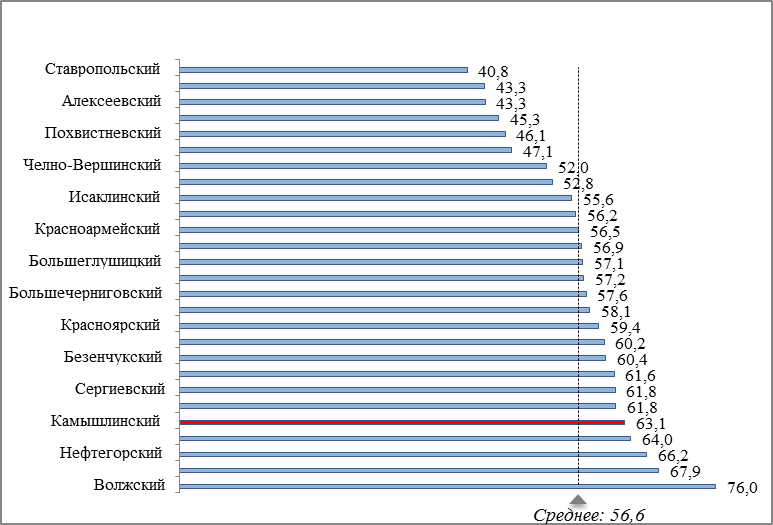 Источник: Муниципальные районы Самарской области. Статистический сборник. – Самара, 2017.Рисунок 1.4.10 – Доля детей в возрасте 1-7 лет, охваченных услугами дошкольного образования, в общей численности детей 1-7 лет по муниципальным районам Самарской области, (%)Динамика доли детей в возрасте 5-18 лет, получающих услуги по дополнительному образованию в организациях различной организационно-правовой формы и формы собственности, в общей численности детей данной возрастной группы осталась на уровне 2015 года (65%). Одна из основных проблем системы образования в последние годы - недостаточное количество специалистов в системе дополнительного образования. Задача на ближайшие 3 года - увеличение охвата детей в возрасте от 5 до 18 лет услугами дополнительного образования до 68%.Доля детей в возрасте 5–18 лет, получающих услуги по дополнительному образованию в организациях различной организационно-правовой формы и формы собственности составляет 72,3% (14 место среди муниципальных районов области), что несколько выше, чем в среднем по районам области (рис.1.4.11).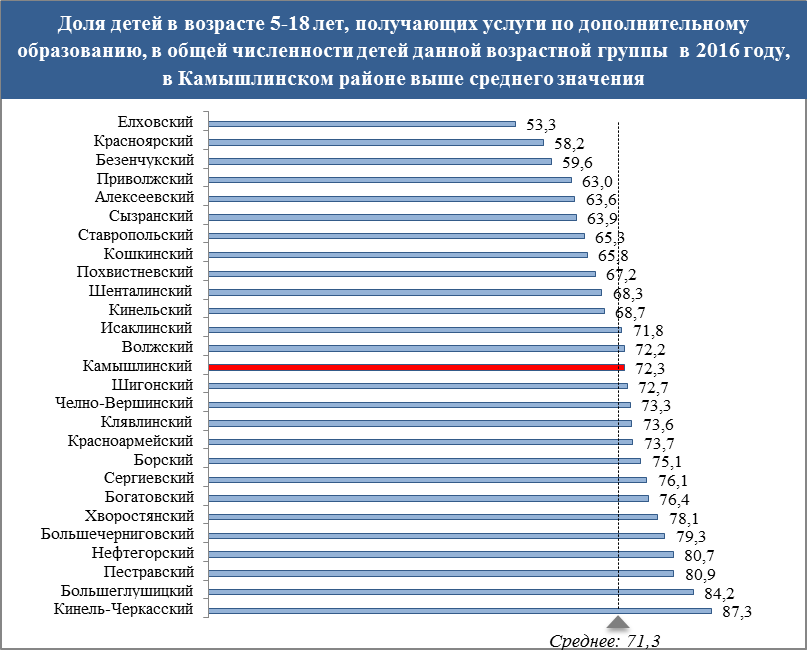 Источник: Муниципальные районы Самарской области. Статистический сборник. – Самара, 2017. Рисунок 1.4.11 – Доля детей в возрасте 5-18 лет, получающих услуги по дополнительному образованию по муниципальным районам Самарской области, (%)Все образовательные учреждения района работают по пятидневной учебной неделе в одну смену. В образовательных учреждениях имеется достаточный научно-методический потенциал для реализации основных направлений модернизации образования. Учащиеся и педагоги ежегодно принимают участие в различных конкурсах и неоднократно становились победителями и призерами окружного, областного и даже федерального уровня.Повышение учительского потенциала является одним из основных направлений модернизации образования. Хорошей возможностью для личностного роста педагогов является участие в профессиональных конкурсах. В районе сложился костяк талантливых и высокопрофессиональных педагогов, определяющих развитие системы образования, что напрямую влияет на качество знаний учащихся.Ежегодно по результатам итоговой аттестации выпускники 9 и 11-х классов района показывают высокие результаты. За пять лет не было ни одного ученика, не получившего документа об образовании. Результат итоговой аттестации 2016-2017 года: по всем предметам единого государственного экзамена баллы наших учащихся выше среднего по северо-восточному управлению образования и науки. Ежегодно увеличивается количество медалистов. К примеру, в 2015 году было 4, в 2016 – 5, в 2017 – 8 медалистов. В образовательных учреждениях муниципального района накоплен опыт работы по разноуровневым стратегиям общего и профессионального образования, формируется гибкая система образовательных программ в соответствии с потребностями рынка труда. В течение 2015-2016 учебного года ГБПОУ «Образовательный центр с. «Камышла» реализовало программы среднего профессионального образования на базе основного общего и среднего общего образования по нижеследующим профессиям: хозяйка (ин) усадьбы; мастер сельскохозяйственного производства; социальный работник; тракторист-машинист сельскохозяйственного производства. Численность обучающихся по состоянию на 1 сентября 2016 года – 198 человек.Вопросы обеспечения антитеррористической защищенности образовательных учреждений района находятся на постоянном контроле. Все предписания надзорных служб выполняются. 75% образовательных организаций оборудованы кнопками тревожной сигнализаций, 63% — видеонаблюдением. Это один из высоких показателей в области. Для организации безопасного подвоза учащихся из других населенных пунктов в базовые школы отрыто 10 школьных маршрутов, по которым курсируют 9 автобусов. Все школьные автобусы оборудованы в соответствии с требованиями Государственного стандарта для перевозки детей и оснащены системами спутниковой навигации ГЛОНАСС.ЗдравоохранениеНа территории муниципального района оказывает медицинские услуги Камышлинская центральная районная больница. На базе учреждения предоставляется амбулаторно-поликлиническая (как плановая, так и экстренная) и круглосуточная – стационарная помощь, созданы выездные бригады врачей специалистов для оказания различных видов медицинской, организационно методической и консультативной помощи.В структуре ЛПУ в комплексе, присутствует поликлиника, многопрофильный круглосуточный стационар, стационар дневного пребывания, офисы врачей общей практики, отделение скорой медицинской помощи. Поликлиника рассчитана на 160 посещений в день, стационар — на 55 коек, из них 20 коек — медико-социальные. В состав ЦРБ так же входят 2 офиса врача общей практики — в селах Новое Усманово и Старое Ермаково и 13 фельдшерско-акушерских пунктов.В поликлинике ведут прием врачи специальностей: терапевт, хирург, онколог, гинеколог, оториноларинголог, педиатр, невролог, нарколог. Прием ведется без предварительной записи, по принципу «всех — в день обращения». Диагностическую службу представляют клинико-диагностическая (общеклиническая и биохимическая) лаборатория, отделение ультразвуковой диагностики, кабинеты флюорографии, рентгенологический кабинет, службы ЛФК и физиотерапии.В 2011 году поликлиника в Камышле была капитально отремонтирована и соединена теплым переходом со зданием центральной районной больницы, которая также была модернизирована. По областной целевой программе «Модернизация здравоохранения в Самарской области на 2011-2015 годы» был проведен капитальный ремонт кровли поликлинического отделения, получены медицинское оборудование на сумму 4 500 000 рублей, автомашины скорой помощи. Кроме того, были отремонтированы 4 ФАПа, в рамках реализации областной программы модернизации здравоохранения, в селе Никиткино был построен новый модульный ФАП, в настоящее время завершено строительство такого же ФАПа в селе Балыкла. В селе Новое усманово успешно работает стоматологический кабинет. Число больничных коек в больничных организациях района снижалось и к 2014 году достигло минимума в 40,8 на 10 тыс. населения, после чего наметилась тенденция к увеличению числа больничных коек, в 2016 году оно составило 45,2 на 10 тыс. населения.Сокращение числа больничных коек – это общая тенденция практически для всех муниципальных образований региона на пути к оптимизации. Во многом она обусловлена внедрением стационарозамещающих технологий, а также повышением эффективности использования имеющихся коек. По обеспеченности жителей больничными койками в расчете на 10 тыс. населения Камышлинский район находится на 9 месте среди муниципальных районов области (рис. 1.4.12).Источник: Муниципальные районы Самарской области. Статистический сборник. – Самара, 2017.Рисунок 1.4.12 – Количество больничных коек на 10 тыс. чел. населения в больничных организациях по районам Самарской области на 2016 годДоступность и качество медицинских услуг в значительной мере связано с численностью и степенью профессионализма медицинского персонала. Число врачей в Камышлинском районе по сравнению с 2012 годом увеличилось на 7,4 %, а показатель числа врачей в расчете на 10 тыс. человек населения составил 20,3, что несколько ниже среднего уровня по муниципальным районам области (рис.1.4.13). По данному показателю район занимает 23 место среди муниципальных районов.Проблема нехватки и старение квалифицированных кадров требует особого внимания. Необходимы врачи основных специальностей. С 2012 года в Самарской области действует программа «Земский доктор». По областной программе «Земский доктор» медицину Камышлинского района усилили три врача. Коллектив центральной районной больницы пополнился врачом клинической лабораторной диагностики, терапевтом и педиатром в поликлинике. Источник: Муниципальные районы Самарской области. Статистический сборник. – Самара, 2017.Рисунок 1.4.13 – Численность врачей в муниципальных районах Самарской области на 10 тыс. населения в 2016 годуСитуация по обеспеченности средним медицинским персоналом тоже остается сложной. Уровень остается несколько ниже среднего по муниципальным районам уровня. По данному показателю район занимает 16 место среди муниципальных районов, что составляет 73,3 на 10 тыс. человек населения по данным на 2015 год (рис.1.4.14).Источники: ФСГС: Социально-экономические показатели муниципальных районов и районских округов Самарской области, 2017.Рисунок 1.4.14 – Обеспеченность населения средним медицинским персоналом и врачами в муниципальных районах, 2016 г.В структуре общей заболеваемости в муниципальном районе Камышлинский первое место занимают болезни органов дыхания, на втором месте находятся болезни мочеполовой системы. Среди детей (0 – 14 лет) в структуре общей заболеваемости первое место занимают болезни органов дыхания. У подростков (15 – 17 лет) в муниципальном районе Камышлинский на первом месте также заболевания органов дыхания, а у взрослого населения (18 лет и старше) на первое место выходят заболевания мочеполовой системы.Физическая культура и спортСпортивная инфраструктура Камышлинского района представлена 37 спортивными сооружениями, в том числе 10 спортивных залов, 1 тренажерный зал. Однако, в районе нет бассейна, стадиона, универсального спортивного комплекса. Как для детей, так и для взрослого населения создаются условия для занятий физической культурой и спортом. В их распоряжении спортивные залы в центре дополнительного образования СП ДЮСШ «Фортуна» и тренажерный зал «Батыр», а также в спортивные залы учебных заведений в вечернее время. Уровень фактической обеспеченности объектами физической культуры и спорта жителей Камышлинского района в 2016 году составил 60% .Доля населения, регулярно занимающегося спортом, в последние годы увеличилась и достигла 33,7% в 2016 году, что близко к среднему значению по муниципальным районам – 34,7% (рис.1.4.16). Рост количества занимающихся физической культурой по сравнению с предыдущими годами произошел в основном за счет увеличения количества спортивно-массовых мероприятий, проводимых в районе после введения в эксплуатацию новых универсальных спортивных площадок. Рисунок 1.4.15 – Обеспеченность населения муниципальных районов Самарской области спортивными сооружениями (в % от норматива)Рисунок 1.4.16 – Доля населения муниципальных районов Самарской области, регулярно занимающегося спортом (% от норматива, 2016 г.)Доля обучающихся, систематически занимающихся физической культурой и спортом, в общей численности обучающихся в 2016 году (42,18%) уменьшилась по сравнению с тем же показателем за 2013-2015 годы. КультураКнижный фонд муниципальных общедоступных библиотек Камышлинского района составляет 141 355 экземпляров, число библиотек – 13, число читателей – 5 724 человек. В муниципальном районе на 2016 год число существует 1 учреждение культурно-досугового типа. Число структурных подразделений (филиалов) учреждений культурно-досугового типа –14 (рис.1.4.17).Источник: Муниципальные районы Самарской области. Статистический сборник. – Самара, 2017.Рисунок 1.4.17 – Число учреждений культурно-досугового типа и общедоступных библиотек по муниципальным районам Самарской области (ед., на конец 2016 года)Уровень фактической обеспеченности учреждениями культуры от нормативной потребности в 2016 году определен на уровне 67%.Доля муниципальных учреждений культуры, здания которых находятся в аварийном состоянии или требуют капитального ремонта, в общем количестве муниципальных учреждений культуры в 2016 году составила 41,2%, что соответствует уровню 2015 года. Проведение капитального ремонта требуется в 7 зданиях из 17.На 2017 год предполагается частичный ремонт здания СДК села Русский Байтуган в рамках реализации целевой программы «Развитие и укрепление материально-технической базы учреждений культуры, осуществляющих свою деятельность в сфере культуры на территории муниципального района Камышлинский Самарской области на 2011-2018гг». На территории Камышлинского района реализуется муниципальная целевая программа «Развитие и укрепление материально-технической базы учреждений культуры, осуществляющих свою деятельность в сфере культуры на территории муниципального района Камышлинский Самарской области на 2011-2018гг». В 2013 году в рамках мероприятий указанной целевой программы установлена автоматическая пожарная сигнализация и система оповещения людей о пожаре во всех учреждениях культуры. В районе отремонтированы и оснащены Дома культуры и клубы сел Камышла, Никиткино, Новое и Старое Усманово, Балыкла, Старое Ермаково. Оснащены одеждой сцены и новым современным светотехническим и звуковым оборудованием Никиткинский, Староусмановский, Новоусмановский, Староермаковский сельские Дома культуры.По сравнению с 2012 годом, количество участников культурно-массовых мероприятий, проводимых муниципальными учреждениями района, на сегодня достигает 101%, доля детей, привлекаемых к участию в творческих мероприятиях, в общем числе детей 120%.Более 350 человек занимаются в 15 творческих коллективах и объединениях. Хореографические коллективы: «Серпантин», «Созвездие» из села Камышла, «Нежность» села Новое Усманово; вокальные коллективы: «Журавушка» села Степановка, «Сударушки» села Камышла, «Россиянка» села Русский Байтуган и многие другие.Ежегодно работники культуры и творческие коллективы района выступают на Губернском фестивале самодеятельного народного творчества «Рожденные в сердце России», поражая искренностью и чистотой мелодий, талантом, творческим мастерством, высоким профессионализмом и превосходными вокальными данными.По всему Камышлинскому району структурное подразделение «Созвездие», или Дом творчества детей Камышлинской школы, насчитывает 650 воспитанников и 35 педагогов дополнительного образования. Только за 2016-2017 учебный год обучающиеся данного подразделения удостоены дипломов самых различных уровней от муниципального до всероссийского. Шесть творческих работ педагогов участвовали на межрегиональных научно-практических конференциях. В целях развития социальной сферы и инфраструктуры Камышлинского района в последующие годы планируется провести ремонтные работы здания Дома культуры села Новое Ермаково, которое включено в областную программу и находится в листе ожидания для финансирования в 2018–2020 годах. Требуют больших финансовых вложений клубы сел Русский и Татарский Байтуган, Стапановка и поселка Чулпан.В 2016 году в селе Татарский Байтуган был открыт музейный комплекс автора татарского букваря «Алифба» Салея Вагизова, которое стало возможным благодаря инициативе граждан, организационной и финансовой поддержке районной и поселенческой администраций, а также Президента республики Татарстан Рустама Минниханова и Всемирного конгресса татар. Главной культурной достопримечательностью райцентра является татарский народный театр, который уже более 90 лет радует земляков своим творчеством. Непременным участником национальных праздников являются ансамбли «Корнай» и «Ак каен». В качестве нового объекта культурного наследия можно рассмотреть усадьбу в селе Неклюдово дворянина Степана Неклюдова (родственника писателя Сергея Аксакова), получившего эти земли за заслуги в русско-турецкой войне. Неклюдово и быт его помещиков описаны в книге Аксакова «Детские годы Багрова-внука». После революции от усадьбы остался практически один остов. Ее восстанавливают волонтеры. Район представлен малым числом организаций местной прессы («Камышлинские известия») и СМИ (телеканал «НУР», вещание 3 часа в неделю).Молодежная политика. Некоммерческий сектор и гражданские инициативыПерспективы социально-экономического развития муниципального района во многом зависят от потенциала молодежи, от её включенности в происходящие изменения и от степени её интегрированности в социальную структуру общества. Молодое поколение выступает источником трудового, творческого и предпринимательского потенциала Камышлинского муниципального района, «двигателем» современных инновационных идей и нововведений, и в связи с этим администрация района уделяет особое внимание реализации соответствующей молодежной политики.Рисунок 1.4.18 – Доля населения Камышлинского района Самарской области по возрастным категориям от общей численности, %Численность молодых людей (в возрасте от 14 до 29 лет), проживающих на территории Камышлинского района на 1 января 2017 года, составляет более 2 тыс. человек. Удельный вес молодежи в общей численности населения района составляет 19%, но совершенно очевидно, что молодёжь является реальным, социально значимым стратегическим ресурсом развития района (рис.1.4.18).Главная ключевая проблема – отток людей из-за отсутствия работы, доступного жилья, качества жизни, досуга и культурно-развлекательной инфраструктуры. Молодежь и среднее поколение не видит перспектив на будущее. Основной задачей реализации молодёжной политики является создание условий для развития и реализации способностей и потенциала молодого человека не только в своих собственных интересах, но и в интересах общества и государства.Ключевыми направлениями деятельности администрации района является обеспечение сбалансированного решения молодёжных проблем в сфере трудоустройства, социально-правовой, социально-психологической помощи, организации досуга, гражданско-патриотического воспитания и развития деятельности детских и молодёжных объединений. Основной целью является создание возможностей для успешной социализации, самореализации, проявления и развития инновационного потенциала молодых людей, вне зависимости от их социального статуса и уровня дохода их семей.Для достижения данной цели предусматривается решение таких задач, как: максимальное вовлечение молодёжи в разработку и реализацию инновационных идей, в активную общественную жизнь; создание условий для патриотического и духовно-нравственного воспитания, интеллектуального, творческого и физического развития молодёжи, реализации её научно-технического и творческого потенциала; поддержка деятельности молодёжных и детских общественных объединений; поддержка молодых семей и повышение материального благополучия молодых родителей; формирование у молодого поколения здорового образа жизни, профилактика безнадзорности, подростковой преступности, наркомании и алкоголизма; поддержка и реабилитация молодёжи, находящейся в трудной жизненной ситуации.Решением Собрания представителей муниципального района Камышлинский Самарской области от 12.11.2009 года создан Молодежный Совет при Собрании представителей муниципального района Камышлинский Самарской области. Его цели: – объединение и привлечение молодёжи к активному участию в жизнедеятельности района, обеспечение эффективного сотрудничества представителей молодёжи с органами власти по реализации молодёжной политики;– изучение проблем молодежи в муниципальном районе Камышлинский в целях своевременного реагирования на них органов местного самоуправления; – содействие деятельности Собрания представителей муниципального района Камышлинский в области регулирования прав и законных интересов молодежи, внесение рекомендаций по решению проблем молодежи в муниципальном районе Камышлинский. Цели создания группы Молодежного Совета Вконтакте (https://vk.com/ms_kamishlinskii):– информировать о событиях, новостях, мероприятиях, проводимых для молодежи Камышлинского района;– собрать и объединить между собой активную часть молодежи общей целью развития молодежной политики муниципального района Камышлинский;– ориентировать молодежь на позитивные модели построения своей жизни;– организовать объединения молодежи по общим интересам и полезным увлечениям;– активно, продуктивно участвовать в общественной жизни района; – реализовывать интересные, перспективные и реально полезные молодежные программы;– принимать на рассмотрение все осмысленные предложения по улучшению жизни на «Земле Камышлинской»;– способствовать личной и профессиональной реализации каждого молодого жителя района с активной жизненной позицией;– налаживать контакты для сотрудничества и взаимопомощи с молодежными структурами всех районов Самарской области для информационного и прочих видов сотрудничества вы можете связаться с руководителями группы или непосредственно с Председателем Молодежного совета.Администрация района ориентирована на развитие молодёжного самоуправления и самоорганизации, вовлечение представителей нового поколения в проекты, которые помогут им найти свое место в жизни. В частности, на поддержание молодых людей, обладающих проектным мышлением, ориентированным на долгосрочные инвестиции действует муниципальная программа «Молодежь муниципального района Камышлинский», направленная на духовно-нравственное и патриотическое развитие молодого поколения. В районе за последние годы создано несколько молодежных военно-патриотических клубов, и берет обороты волонтерское движение. Молодежь района в 2017 году активно принимала участие в акции «Где родился, там и пригодился». Учитель истории Байтуганской школы Ильфат Бадретдинов стал финалистом акции. В Камышлинском районе на 2017 год работают 6 Профсоюзных организаций и 5 – Общественных советов; 3 – социально ориентированных некоммерческих организации; 15 – объектов религиозных организаций, из которых: 13 – Регионального духовного управления мусульман Самарской области, 2 – Самарской и Сызранской епархии Русской Православной Церкви.С 2017 году на территории района реализуется приоритетный федеральный проект «Формирование комфортной районской среды». Начиная с 2018 года, в течение 5 лет, Камышлинский район будет принимать участие в реализации данного проекта, который предусматривает два направления: благоустройство дворовых территорий и благоустройство муниципальных территорий общего пользования и мест массового отдыха населения. В муниципальную программу, подготовленную управлением строительства, архитектуры и ЖКХ совместно с администрациями сельских поселений с учетом мнения жителей района, вошли все многоквартирные дома райцентра и ДРП-3. Кроме того, планируется благоустроить общественные пространства в трех сельских поселениях (программа предусматривает финансирование населенных пунктов, где проживает население более 1000 человек). Это территории административных центров Камышла, Новое Усманово и Старое Ермаково (площади вокруг памятников, учреждений культуры и т.д.). Приоритетными являются территории, определяющие «лицо» и внешний вид села. Данная программа подразумевает собой благоустройство именно центральной части села, где ежедневно проходит наибольший поток людей.Дополнительно мотивировать сельчан к совместному выполнению работ по решению вопросов местного значения призван областной проект поддержки местных инициатив граждан, благодаря которой все сельские поселения района смогут улучшить уровень благоустройства. Участие в нем — отличная возможность для населения решать именно те проблемы, которые являются наиболее важными для их территорий.Проект поддержки местных инициатив осуществляется за счет областного бюджета через предоставление субсидии на реализацию конкретного проекта муниципалитета на условиях софинансирования из местного бюджета, средств населения и организаций. На сегодня все шесть сельских поселений района подали заявки на участие в конкурсном отборе программы по поддержке и реализации местных инициатив. Это проекты, инициированные гражданами, по самым различным направлениям.Государственная программа Самарской области «Поддержка инициатив населения муниципальных образований» на 2017-2025 годы разработана правительством Самарской области, ее цель — вовлечение жителей муниципальных образований в развитие их территорий, увеличение средств муниципалитетов, расходуемых на решение проблем, которые волнуют граждан. Поддержка общественных проектов из регионального бюджета будет осуществляться на конкурсной основе. Минимальная доля самофинансирования за счет средств граждан и организаций – 7%. Также обязательно софинансирование за счет средств местного бюджета. Оно, кстати, станет одним из критериев отбора. Инициировать проекты могут общественные советы, органы самоуправления, непосредственно сами граждане.Общественная безопасностьВ 2016 году по Камышлинскому району зарегистрировано 129 преступлений (26 место, начиная с наибольшего значения); в пересчете на 100 тыс. населения – 1186 (12 место), что близко к среднему значению по Самарской области (рис. 1.4.19). Темп снижения количества зарегистрированных преступлений по сравнению с 2015 годом составляет 24%. За последние 10 лет статистика правонарушений имеет устойчивую тенденцию к снижению количества зарегистрированных преступлений (рис.1.4.20). Источник: Муниципальные районы Самарской области. Статистический сборник. – Самара, 2017.Рисунок 1.4.19 – Число зарегистрированных правонарушений в муниципальных районах Самарской области на 100 тыс. населения в 2016 годуИсточник: Муниципальные районы Самарской области. Статистический сборник. – Самара, 2017.Рисунок 1.4.20 – Число зарегистрированных правонарушений в муниципальных районах Самарской области на 100 тыс. населения в 2016 годуВ последние годы количество зарегистрированных дорожно-транспортных происшествий имеет тенденцию к снижению, показатель раскрываемости имеет устойчивую тенденцию к росту и в 2016 году составил 94,2%. 6.2. Стратегические цели, задачи и ожидаемые результаты комплекс направления «Формирование, совершенствование и накопление человеческого капитала». 6.2.1.–Достижение современного, качественного образования в Камышлинском районеЦель Достижение современного, качественного образования в Камышлинском районеЗадачиПрограмма строительства детских садов с учетом потребности в дошкольном образовании;Создание дополнительных мест в дошкольных учреждениях после проводимого капитального ремонтаРазработка и реализация программы по обеспечению преемственности дошкольных образовательных учреждений и школы в условиях реализации ФГОС ДО и ФГОС НОО.Разработка Программы по работе с одаренными детьми.Психолого-медико-педагогическое сопровождение детей с особыми образовательными потребностями в условиях ДОУ (инклюзивное образование).Преобразование и обогащение развивающей предметно-пространственной среды ДОУ в соответствии с требованиями ФГОС дошкольного образования.Внедрение учебно -методических комплектов по обучению татарскому языку;Открытие групп с погружением в языковую среду: татарскую, английскую;Открытие международного детского сада на базе международной школы;Открытие групп для неорганизованных детей раннего возраста с целью адаптации детей к детскому саду;Мероприятияорганизация комплекса исследований в области дошкольного детства;создание грантовых программ поддержки инноваций в сфере дошкольного образования;стимулирование негосударственного сектора дошкольного образования, развитие государственно-частного и социального партнерства;укрепление связи организаций дошкольного образования со школами, в том числе в форме комплексов: включение детских садов в состав комплексов со школами, создание инфраструктуры дошкольного образования многоцелевого назначения;реализация проекта "Раннее развитие", который включает:создание системы оценки индивидуального развития дошкольников;создание клубов раннего развития на базе дошкольных организаций, гибкие формы поддержки семей и дошкольного образования, особая поддержка детей в трудной ситуации, включая детей с ограниченными возможностями здоровья;создание доступной системы сопровождения детей с трудностями в развитии.Программы и проекты Разработка и реализация муниципальной программы «Развитие материально-технической базы и кадрового потенциала образования, здравоохранения, культуры и спорта в районе»Проект «Расширение спектра услуг образовательного центра с использованием цифрового дистанционного обучения» (2019-2021 гг)6.2.2. Обеспечение социализациии высоких образовательные достижений каждого школьника с учетом индивидуальных особенностей, развитие навыков в сфере цифровых технологий.Цель Обеспечение социализациии высоких образовательные достижений каждого школьника с учетом индивидуальных особенностей, развитие навыков в сфере цифровых технологий.Задачи:Создать среду, интегрирующую современные управленческие, технологические и педагогические решения.Обеспечить инклюзивное образование для детей с ограниченными возможностями здоровья.Расширить возможности семей, местного сообщества, бизнеса для участия в образовательном процессе, оценке качества образования и управлении школами.Обеспечить высокий уровень индивидуализации образования и академической мобильности обучающихся за счет развития современных форм обучения, включая профильное обучение, за счет интеграции общего и дополнительного образования.Мероприятия:программа строительства и реконструкции новых школьных зданий;грантовые программы поддержки инноваций;районная программа достижения лидерства в образовании в сфере математики и информационных технологий;нормативное стимулирование повышения самостоятельности образовательных организаций;нормативное стимулирование расширения участия родителей в образовательном процессе и развитии образования;программа выявления, развития и сопровождения талантливых детей и молодежи;поддержка культуры двуязычия и поликультурного образования на уровне начального общего, основного общего и среднего общего образования.строительство образовательного комплекса основного и профессионального образования в селе Камышла муниципального района Камышлинский;ПроектыПроект «Создание детской школы искусств» (2019-2022 гг)6.2. 3 Развитие кадрового потенциала и инфраструктуры системы образования, здравоохранения культуры и спорта в районеМероприятиястроительство объектов сферы образования, соответствующих современным стандартам;создание единого образовательного пространства, ориентированного на индивидуализацию профессионального образования;создание условий для самообразования и всестороннего развития личности.строительство центра компетенций по рабочим профессиям с современными учебно-тренировочными полигонами.Проекты и программы Разработка и реализация муниципальной программы «Развитие материально-технической базы и кадрового потенциала образования, здравоохранения, культуры и спорта в районе»6.2.4.Сохранение здоровья и продление долголетияЗадачиПовысить мотивацию работодателей к сохранению здоровья работников, созданию условий труда, направленных на предупреждение развития профессиональных и профессионально обусловленных заболеваний.Сформировать модель ведения здорового образа жизни, создание условий для сохранения здоровья людей.Просвещение и информирование населения, в том числе детей и молодежи, о правилах здорового образа жизни, о последствиях употребления табака и злоупотребления алкоголем, включая разработку, осуществление и развитие информационных коммуникативных компаний и медиапроектов;Обеспечение здорового безопасного питания населения всех возрастных групп, предусматривающего оптимизацию режима и характера питания, а также образование и обучение различных групп населения по вопросам здорового питания, в том числе с участием организаций, занимающихся данными вопросами;Разработка мер по повышению двигательной активности, которая представляет собой важнейшее условие поддержания здоровья граждан, включая:Мероприятияпроведение массовых направленных скринингов (обследований) здоровья;диспансерном наблюдении лиц, страдающих хроническими заболеваниями или имеющих серьезный интегративный риск развития острых заболеваний,максимально ранней коррекции факторов риска и повышении приверженности населения к лечению болезней на стадиях их максимальной излечимости,массовой иммунопрофилактике в рамках Национального Календаря прививок,координированной, четкой и быстрой работе служб неотложной, скорой и экстренной специализированной медицинской помощи - в случае возникновения острой патологии,развитой специализированной медицинской помощи с увеличением доли высокотехнологичной медицинской помощи,междисциплинарной медицинской реабилитации6.2.5.Качество и разнообразие культурной жизни, сохранение, развитие семейных, духовно-нравственных ценностей и здорового образа жизниМероприятияреконструкция зданий культурных учреждений, находящихся в неудовлетворительном состоянии и не отвечающих современным требованиям к условиям осуществления культурной деятельности;популяризация и предоставление новых видов услуг в области культуры с использованием современных информационно-коммуникационных технологий;обеспечение правовых и экономических условий для кооперации и интеграции образовательных организаций общего и дополнительного образования, учреждений культуры;использование образовательных, педагогических, научно-методических и материальных ресурсов для развития и реализации творческого потенциала обучающихся в различных видах художественно-эстетической деятельности;Проекты и программы1.Проект «Создание конно-спортивного клуба»2.Проект «Туристические маршруты «Духовное наследие Камышлинского района»»6.2.6. Вовлечение населения в спортивные мероприятияСтроительство спортивно-оздоровительного центра с бассейном в селе Новое Усманово.Строительство бассейна и стадиона-площадки в селе Старое Ермаково.Строительство физкультурно-оздоровительных комплексов при общеобразовательных учреждениях (начального общего, основного общего, среднего (полного) общего образования) в селах Старое Усманово, Никиткино и оселке Чулпан.Строительство физкультурно-оздоровительного комплекса со спортивным залом в селе Камышла.Строительство плоскостных спортивных сооружений в селах Старая Балыкла, Старое Усманово, Новое Усманово, Камышла.Проекты и программыПроект «Строительство конезавода для активизации конного спорта в районе» (2021-2025 гг)6.2.7. Создание и развитие информационно-коммуникационной среды районаПроекты и программыПроект на основе государственно-частного партнерства «Обеспечение всех населенных пунктов района качественной мобильной связью и Интернет» Проект «Развитие местного радио- и телевещания»Проект «Создание культурно-образовательного портала района»Ожидаемые результаты7. Создание комфортного пространства района для гармоничного развития человеческого капитала7.1. Стратегическая диагностикаЖилье, градостроительство и комфортная средаФормирование комфортной среды проживания является приоритетной задачей развития муниципальных образований, важнейшим условием для закрепления в сельской местности молодежи, роста обеспеченности трудовыми ресурсами экономики муниципального района. Зона комфорта определяется как оптимальное для человека соотношение и сочетание всех факторов среды, как природной, так и физической и социально-экономической. Среда же определяется как фон для конкретной деятельности. Анализ развития жилищно–коммунального хозяйства и среды проживания Камышлинского района позволил выявить, как достоинства, так и недостатки в состоянии изучаемой проблемы. Одним из положительных моментов развития ЖКХ района является устойчивый рост обеспеченности жильем и общей площади вводимого в эксплуатацию жилья.Рисунок 1.6.1 – Жилой фонд Камышлинского района в 2012-2016 гг.Общая площадь жилищного фонда Камышлинского района в 2016 г. составила 276,5 тыс. м2 , по сравнению с 2012 годом она увеличилась на 15%. Жилой фонд увеличивается в среднем ежегодно на 4%, что выше, чем по Самарской области (1,7% в год). Доля многоквартирных домов района, в которых собственники помещений выбрали и реализуют один из способов управления многоквартирными домами, в общем числе многоквартирных домов составляет 100%.В силу того, что с 2014 года район включился в областную программу «Устойчивое развитие сельских территорий Самарской области на 2013-2017 гг. и на период до 2020 года», заметно выросло количество индивидуальных застройщиков. В 2016 году 8 жителей района построили и ввели в эксплуатацию свои дома общей площадью 787 м2.  В 2016 году для жилищного строительства, индивидуального жилищного строительства предоставлено 8 земельных участков общей площади 0,8 га. Ввод в действие общей площади жилых помещений 
в расчете на 1000 жителей, в 2016 году составил 232,1 м2 , что в 2 раза меньше среднего значения по Самарской области (528,2 м2). По данному показателю Камышлинский район находится на 20 месте среди сельских муниципальных образований Самарской области (рис. 1.6.2). 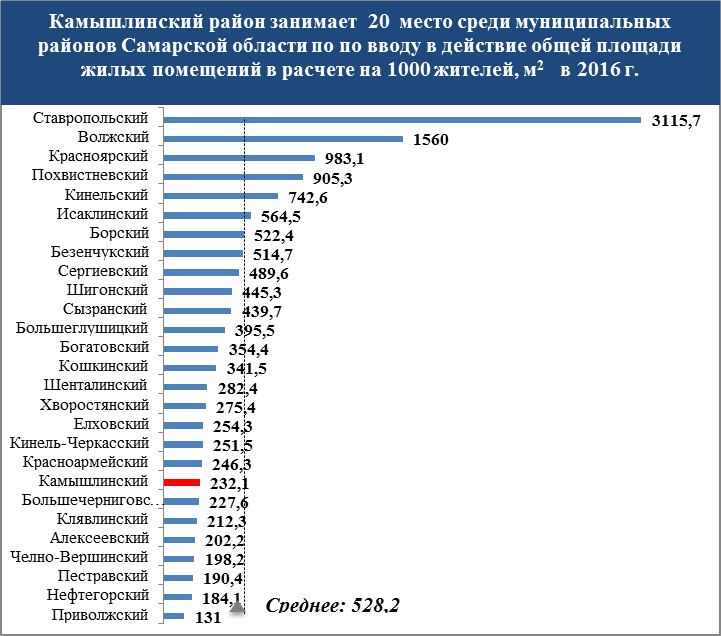 Рисунок 1.6.2 – Ввод в действие общей площади жилых помещений в расчете на 1000 жителей муниципальных районовСамарской области за 2016 г., м2За период 2012-2016 гг. в районе было введено в эксплуатацию около 15995 м² жилья. В 2016 году введено в эксплуатацию 2525 м² индивидуального жилья, в том числе индивидуальными застройщиками 2393 м². Доля семей и граждан, состоящих на учете по улучшению жилищных условий в общем числе семей и граждан на конец года увеличилась с 2,7% в 2012г. до 3,1% в 2016 г. Общая площадь ветхих и аварийных жилых помещений уменьшилась с 4,9 тыс. м2 в 2012 г. до 3 тыс. м2 в 2016 г. Уровень обеспеченности жильем в 2016 г. составил 25,5 м2 на одного жителя (Самарская область 25,0 м2), что выше среднероссийского значения (23,4 м2) и среднего по Приволжскому федеральному округу (23,6 м2). По этому показателю Камышлинский район занимает 16 место среди муниципальных районов Самарской области по итогам 2016 года. В период до 2019 года общую площадь жилых помещений, приходящихся в среднем на одного жителя планируется увеличить до 26,4 м2 за счет ввода нового жилья и реконструкции существующего жилья.В 2017 г. началась реализация федерального проекта «Формирование комфортной районской среды». С 2018 г. Камышлинский район будет принимать участие в реализации данного проекта, который предусматривает два направления: благоустройство дворовых территорий;благоустройство муниципальных территорий общего пользования и мест массового отдыха населения.В муниципальную программу, подготовленную управлением строительства, архитектуры и ЖКХ совместно с администрациями сельских поселений с учетом мнения жителей района, вошли все многоквартирные дома райцентра и ДРП-3. Кроме того, планируется благоустроить общественные пространства в трех сельских поселениях (программа предусматривает финансирование населенных пунктов, где проживает население более 1000 человек). Это территории административных центров Камышла, Новое Усманово и Старое Ермаково (площади вокруг памятников, учреждений культуры и т.д.). Приоритетными являются территории, определяющие «лицо» и внешний вид села. Данная программа подразумевает собой благоустройство именно центральной части села, где ежедневно проходит наибольший поток людей.Жилищно-коммунальное хозяйствоЖилищно-коммунальные услуги в Камышлинском районе оказывают четыре предприятия. В сфере теплоснабжения – муниципальное унитарное предприятие «КомХоз», которому переданы в оперативное управление муниципальные объекты теплоснабжения (котельные и тепловые сети). В сфере водоснабжения населения и юридических лиц – ООО «Родник», МУП ЖКХ «Исток». Управлением и содержанием многоквартирных жилых домов, расположенных в селе Камышла, занимается управляющая компания ООО «Жилпром».Данные по уровню благоустройства жилого фонда представлены на рис. 1.6.3.Рисунок 1.6.3 – Уровень благоустройства жилого фонда Камышлинского района в 2012-2016 гг.В 2016 г. обеспеченность водопроводом составила 48,1%. Хотя по сравнению с 2012 г. уровень обеспеченности водопроводом увеличился в 1,7 раза, это значение гораздо ниже, чем в целом по Самарской области (89%). Мощность водопроводов на хозяйственно-питьевые цели района оставалась постоянной с 2012 г. и составила 876 тыс.м3 в год. Отпущено воды всем потребителям 227,8 тыс.м3 в год (в 2012 г. – 313,1 тыс.м3 в год) . Среднесуточное потребление воды в расчете на 1 жителя составляет 57,3 литров в сутки. Протяженность водопроводных сетей составляет 124,2 км (в 2012 г. – 118,7 км) при их высоком физическом износе 85%. За счет строительства водоводов и водопроводных сетей, водозаборов, облагораживания природных родников большинство населения района пользуется чистой родниковой водой. В целом по району дефицита по запасам подземных вод нет. Недостатки в водоснабжении в тех или иных населенных пунктах связаны с низким техническим обеспечением водопроводных систем и с сезонным летним использованием питьевой водопроводной воды для полива садов и орайонов. Существующая сеть водопровода в основном построена в 50-е годы и частично обновлена в 1991-1995 гг. В 2010-2015 годах в селах Камышла и Новое Усманово проведена реконструкция водопроводных сетей общей протяженностью около 11,34 км. В связи с высокой степенью изношенности системы водоснабжения района утечка питьевой воды составляет более 13% от ее добычи. Необходима модернизация существующей системы водоснабжения. В 2003 году начато строительство новых очистных сооружений, финансирование которых в основном осуществляется за счет средств областного и местного бюджетов. На сегодняшний день освоено лишь 5% сметной стоимости строительства.Уровень обеспеченности системой водоотведения (канализацией) в Камышлинском районе имеет положительную динамику (в 2012 г. – 28%, в 2016 г. – 36,8%), но отстает от среднеобластного уровня (87%). Степень износа систем водоотведения составляет 92%. Камышлинский район имеет высокий уровень газификация жилого фонда сетевым газом (98,3% в 2016 г. при среднем значении по РФ – 67% по Самарской области – 75%). В настоящее время в районе работает 62 котельные мощностью 15,9 Гкал/час, которые обслуживают жилые объекты и объекты социальной сферы. Общая протяженность тепловых сетей Камышлинского района составляет 6,1 км.Общая протяженность линий электропередач на территории Камышлинского района составляет 470,6 км (в 2012 г. – 438 км). Потребление электроэнергии увеличилось за период 2012 – 2016 гг. с 28,7 до 42,4 млн. кВт·ч.По сравнению с предыдущим годом удельная величина потребления электрической энергии в многоквартирных домах незначительно выросла вследствие введения нового многоквартирного дома. В последующие годы уровень показателя не должен увеличиться, возможно незначительное снижение потребления.Расход тепловой энергии в МКД в 2016 году, приходящийся на 1 кв.м., стабилен и составил 0,3 Гкал на 1 кв.м. Динамика значения в последующие годы значительно не изменится.Величина электрической энергии, потребленной муниципальными бюджетными учреждениями составила 60,5 кВт·ч на 1 человека населения, что выше уровня предыдущих лет. Данное увеличение вызвано отоплением ряда объектов электрическими приборами. В прогнозируемом периоде предполагается снижение потребления электрической энергии муниципальными бюджетными учреждениями вследствие продолжения практики применения в муниципальных организациях энергосберегающих технологий (реализация Программы энергосбережения и повышения энергетической эффективности в муниципальном районе Камышлинский).Величина потребления холодной воды в муниципальных организациях составила 0,7 куб. м. на 1 человека населения в связи с установкой в учебных заведениях приборов учёта. В последующие годы значительных изменений данного показателя не предвидится.По показателям благоустройства территории не произошло изменений в 2012 – 2016 гг.: доля освещаемых частей улиц составляет 81,5%, площадь зеленых насаждений общего пользования – 17825 м2, или 1,6 м2 в расчете на одного жителя.В 2012 году за счет субсидий из областного бюджета и софинасирования из местного бюджета в размере 4,8 млн. рублей были отремонтированы теплотрассы, заменены котлы в котельной №3, установлено оборудование в котельных и насосных станциях, осуществлено обустройство водозаборов.В 2013 году проведено техническое перевооружение котельной №1 в селе Камышла на сумму 8,7 млн. рублей. Заменены и утеплены современными материалами более 2 км тепловых сетей. Осуществлено проектирование и строительство газопровода низкого давления в селе Камышла протяженностью 200 метров на сумму 352 тыс. рублей и газопровода высокого давления в селе Новое Усманово протяженностью 200 метров на сумму 488 тыс. рублей.В 2015 году МУП ЖКХ «Исток» (с привлечением инвестиционных средств ООО «БайТекс» (600 тыс. рублей) и средств бюджета поселения (750 тыс. рублей) отремонтировало 1322 метра водопроводных сетей села Новое Усманово. МУП «Комхоз» выполнил работы на сумму 940 тыс. рублей. ООО «Родник» произвел текущий ремонт водопроводных сетей, капитальные ремонты очистных (на общую сумму 920 тыс. рублей).В 2016 году работниками МУП ЖКХ «Исток» (с привлечением инвестиционных средств ООО «БайТекс») отремонтированы 196 м водопроводных сетей. ООО «Родник» произвел замену водопроводных сетей общей протяжённостью 1074 м. (в т.ч. 780 м в селе Камышла; 210 м в селе Старая Балыкла; 84 м в селе Старое Усманово). Данные мероприятия позволили снизить потери воды в сетях. Силами МУП «КомХоз» была произведена замена подземной теплотрассы, питающей школу села Старое Ермаково.В 2017 г. с целью предотвращения чрезвычайной ситуации, по ходатайству администрации района, из резервного фонда Правительства Самарской области были выделены субсидии и проведены работы по реконструкции водопроводной сети в селе Старое Ермаково. Сегодня проблема водоснабжения в этом селе решена.В перспективе для улучшения качества жизни населения с использованием федеральных и региональных средств планируется решить вопрос по строительству водозабора и водопроводных сетей в селе Камышла. На сегодняшний день изготовлена проектно-сметная документация, которая прошла экспертизу. Она предусматривает строительство водозабора №2 и водопроводных сетей на общую сумму 97 143 580 рублей. Проект включен в план мероприятий по Программе «Устойчивое развитие сельских территорий на 2014 – 2017 и на период до 2020 года».Однако, несмотря на принимаемые меры, приходится признать тот факт, что отрасль ЖКХ, по-прежнему требует больших финансовых вливаний. Для ее поддержки в текущем году были направлены 5 млн. 554 тыс. рублей. Эти средства были необходимы для реконструкции объектов водоснабжения в селе Ермаково.Дорожно-транспортный комплекс В Камышлинском районе асфальтированными дорогами с райцентром и магистральными дорогами связаны 20 из 22 населенных пунктов, кроме двух: с. Степановские Выселки и п. Красный Яр. В названных населенных пунктах зарегистрировано 2 человека, но фактически никто не проживает.Все населенные пункты района соединены с районным центром дорогами с твердым покрытием, что позволило организовать пассажирское транспортное обслуживание внутри района. Сегодня автобусы курсируют по всем сельским поселениям. Число пассажиров, перевезенных автобусами за 2016 г. составило 16250 чел. По состоянию на 2017 г., удовлетворенность населения качеством автомобильных дорог составила 65,2%. Наблюдается положительная динамика и по обеспечению населения услугами транспорта — свыше 80%.По состоянию на 01.01.2017 протяженность автомобильных дорог общего пользования местного значения составила 351,8 км, из них протяженность дорог с твердым покрытием составляет 27,0 км. Доля протяженности автомобильных дорог общего пользования местного значения, не отвечающих нормативным требованиям, в общей протяженности автомобильных дорог общего пользования местного значения за 2016 год снизилась на 0,6 п.п. к 2015 году и составила 24,8%. Из 27 км асфальтовых дорог общего пользования местного значения нормативным требованиям не отвечают 6,7 км дорог. В период 2017 – 2019 гг. доля автодорог общего пользования местного значения, не отвечающих нормативным требованиям должна снизиться до уровня 20,5%. В 2015 г. производен капитальный ремонт автодороги местного значения с устройством твердого покрытия в сельских поселениях Байтуган протяженностью 0,9 км, Балыкла – 1,27, Ермаково – 0,43, Камышла – 5,7 кв.м. В райцентре выполнены работы по устройству тротуара протяженностью 2,4 км. Помимо этого приведены в порядок дороги по улицам райцентра, сел Старое и Новое Ермаково, Балыкла, Новое Усманово.Сдан в эксплуатацию один из крупных объектов, возводимых на территории района за последние годы – южный обводной мостовой переход через реку Сок. Реализация масштабного проекта позволила решить проблему безопасности движения и весеннего паводка.Важно отметить, что модернизация и развитие сельских дорог остается главной задачей для решения в ближайшие годы. В период 2017 – 2020 годы доля автодорог общего пользования местного значения, не отвечающих нормативным требованиям, должна снизиться, при условии софинансирования из областного бюджета, до уровня 28%. Преимущество Камышлинского района – это готовность всех документов, необходимых для градостроительного регулирования и территориального планирования. В свою очередь, в отношении отремонтированных участков дорог необходимо осуществлять работы по содержанию дорожной сети, что предотвратит преждевременное разрушение дорожного полотна.Факторами, способствующими повышению качества дорог местного значения, должны стать:ежегодное обследование автомобильных дорог местного значения, в том числе определение приоритетных участков дорог, подлежащих ремонту;участие в профильных государственных программах;эффективное использование средств муниципального дорожного фонда;эффективные контрактные взаимоотношения с подрядчиками, в том числе активное использование гарантийных механизмов.
Информационно-коммуникационная инфраструктура Услуги электросвязи в районе оказываются ОАО «Ростелеком», так же развивающимися операторами сотовой связи, такими как «Мегафон» и «МТС». Общая монтированная емкость телефонной сети района составляет 1432 номера, все номера принадлежат цифровым АТС. Число телефонных станций местной телефонной сети составляет 10 единиц, из них все цифровые. Телефонными аппаратами пользуются 5,7% населения. Число таксофонов составляет 23 единицы. Имеется один пункт коллективного доступа к сети Интернет. Отмечается низкое качество мобильной и Интернет- связи. Количество почтовых ящиков на 1000 чел. составляет 3,2. Существует потребность в банкоматах. Охват населения телевизионным вещанием составляет 100%.7.2.Стратегические цели, задачи и проектно-программный комплекс направления «Формирование, совершенствование и накопление человеческого капитала».7.2.1. Повышение комфортности жилой среды, модернизация объектов социальной инфраструктурыМероприятияСтроительство:автодороги с.Татарский Байтуган – п.Красный Яр (протяженность 10 км); автодороги с. Степановские Выселки - трасса «Степановка – Старая Балыкла» (протяженность 6 км);автодорога с. Старое Усманово – с. Никиткино (протяженность 4 км).Строительство фельдшерско-акушерских пунктов в селе Старая Балыкла и поселке Юлдуз.Строительство пунктов скорой помощи в селах Старое Усманово, Старая Балыкла и в поселке Юлдуз.Реконструкция фельдшерско-акушерских пунктов в сёлах Степановка, Старая Балыкла, Русский Байтуган, Татарский Байтуган, Старое Ермаково, Новое Ермаково, Старое Усманово, Новое Усманово, Неклюдово, Никиткино и поселке Чулпан.Реконструкция общеобразовательных учреждений (начального общего, основного общего, среднего (полного) общего образования) в комплексы «учреждение (начального общего, основного общего, среднего (полного) общего образования) – дошкольное образовательное учреждение» в сёлах Неклюдово, Никиткино и Русский Байтуган. Проекты и программыМуниципальная программа «Формирование комфортной районской среды муниципального района Камышлинский Самарской области» на 2018-2022 годы»Разработка и реализация муниципальной программы «Доступное жилье до 2030 г.»Проект «Поддержка местных инициатив граждан по созданию комфортной среды» на основе муниципально-частного партнерства Проект «Реконструкция школ района»7.2.2. Поддержка и развитие экосреды района, повышение экологической грамотности населенияМероприятияповышение лесистости территорий Самарской области (увеличение объемов лесных насаждений за счет лесопосадочных работ), создание различных типов защитных лесных полос, колков, куртин, урочищ, а также плантаций из быстрорастущих пород, которые будут представлять собой новые самовозобновляющиеся экологические системы;разработка проектов по реабилитации прибрежных территорий и долин малых рек (озеленение, залесение, рекультивация почвы, благоустройство) с учетом функционального назначения территорий;разработка бассейновых схем охраны, реабилитации и рационального использования малых рек и прибрежных территорий;инженерная подготовка и оборудование прибрежных территорий, включая мероприятия по организации рельефа, мелиорации, берегоукрепление, противоэрозионные, противооползневые и оврагоукрепительные работы;мероприятия ведомственной целевой программы «Сохранение и восстановление биоразнообразия растительности и животного мира на территории Самарской области, обеспечение развития особо охраняемых природных территорий регионального значения» на 2011-2013 годы» утвержденной приказом министерства природопользования, лесного хозяйства и охраны окружающей среды Самарской области от 10.11.2009 № 122;мероприятия Областной целевой программы «Совершенствование системы обращения с отходами производства и потребления и формирование кластера использования вторичных ресурсов на территории Самарской области на 2010-2012 годы и на период до 2020 года», утверждённой постановлением Правительства Самарской области от 06.08.2009 № 372. в сфере совершенствования инфраструктуры воздушного транспорта:   строительство взлетно-посадочной площадки для малой авиации и вертолетов в селе Камышла.технической реконструкции линейной части и компрессорных станций с применением энерго- и газосберегающих технологий;развития газораспределительной системы с подключением максимально возможного количества потребителей; строительства и реконструкции газопроводов высокого, среднего и низкого давления. Проектирование и строительство газопроводов низкого давления в селах Камышла и Старое Ермаково.Строительство и реконструкция канализационных очистных сооружений и сетей канализации межпоселенческого значения с применением безопасных методов обеззараживания воды (ультрафиолетовое облучение, озонирование) в селах Старое Ермаково, Новое Усманово, поселке Юлдуз.Завершение строительства канализационных очистных сооружений в селе Камышла.Ликвидация несанкционированных свалок с последующей рекультивацией занимаемых ими территорий, расположенных (в том числе) в районе населенных пунктов: Старое Ермаково, Старая Балыкла, Новое Усманово, Старое Усманово, Татарский Байтуган, Никиткино. 	Строительство полигона твёрдых бытовых отходов в районе села Камышла.. 	Приведение действующих скотомогильников, расположенных в районе сел Камышла, Старая Балыкла, в соответствие с требованиями «Ветеринарно-санитарных правил сбора, утилизации и уничтожения биологических отходов», утвержденных Минсельхозпродом РФ 04.12.1995 г. №13-7-2/469.Проектирование и строительство ям Беккари в районе сел Новое Усманово, Русский Байтуган, Старое Усманово, Старое Ермаково.Консервация скотомогильников в районе сел Камышла, Новое Усманово, Никиткино, Новое Ермаково, Старое Ермаково, Русский Байтуган, Старое Усманово.Разработка генеральной схемы очистки территории муниципального района Камышлинский Самарской области.Проведение мероприятий по укреплению береговой линии реки Сок в районе сел Новое Усманово, Русский Байтуган, Камышла, в сельском поселении Ермаково.7.2.3. Развитие культурного пространства и национальных традицийМероприятия2.7.1. Строительство культурно-досуговых центров в селах Камышла, Старое Ермаково и Новое Усманово.2.7.2. Строительство молодежного клуба в селе Старое Усманово.Ожидаемые результаты8. Создание инновационной экономики, в которой человеческий капитал востребован, успешно функционирует и развивается.8.1. Стратегическая диагностикаЭкономическое развитие и управление1.5.1 ПромышленностьВ сводном рейтинге социально-экономического развития муниципальных районов Самарской области в период 2013-2017 гг. Камышлинский район занимает 23-26 места, демонстрируя низкие темпы экономического роста и динамику развития по сравнению с другими муниципальными районами Самарской области.Индекс промышленного производства снизился за рассматриваемый период с 9 места в 2013 г. до 19 места в 2017 г. (наилучший результат – 4 место – был зафиксирован в 2014 году). Район характеризуется неустойчивой динамикой промышленного производства, стабильно малым объемом отгруженной продукции (19 место за весь рассматриваемый период). Кроме того, стабильно низкие значения наблюдаются по такому показателю, как бюджетная обеспеченность за счет налоговых и неналоговых доходов на душу населения (лучший результат за рассматриваемый период – 20 место в 2015 году). По данным за 2017 год бюджетная обеспеченность населения Камышлинского района составила 4928 руб./чел., что является одним из самых низких значений по муниципальным районам Самарской области.По инвестициям в основной капитал на душу населения Камышлинский район поднялся в рейтинге СЭР с 12 места в 2013 г. на 7 место в 2017 г. (рис. 1.5.1)Источники: Рейтинг социально-экономического развития муниципальных образований Самарской области МЭРИТ – Режим доступа: http://economy.samregion.ru/; аналитика ФГБОУ ВО «СГЭУ»Рисунок 1.5.1 - Позиции Камышлинского района в рейтингесоциально-экономического развития муниципальных районовСамарской области в 2013-2017 гг.К предприятиям, стабильно работающим на территории района и характеризующимся устойчивыми темпами промышленного производства относятся: ОАО Камышлинский Промкомбинат (специализируется на пошиве постельного белья, одежды и др.), ООО «Байтекс» (нефтедобыча), МУП «КомХоз» (производство пара и горячей воды (тепловой энергии). Разработкой Буз-Башского месторождения с.п. Камышла (известняковый щебень) занимается ОАО «Клявлинский завод строительных материалов». За период с 2012 по 2016 гг. по показателям работы организаций Камышлинского района наблюдается нестабильная отрицательная динамика сальдированного финансового результата (рис. 1.5.2) (с 8,3 млн. руб. в 2012 г. до 1,5 млн. руб. в 2016 г. с наибольшим значением 11,4 млн. руб. в 2014 г.), что значительно ниже среднеобластных значений. Одновременно наблюдается увеличение доли убыточных предприятий в районе с 15% в 2013 г. до 28,6% в 2016 г.Источник: Муниципальные районы Самарской области, 2017. Статистический сборникРисунок 1.5.2 - Сальдированный финансовый результат по всем видам деятельности, млн. рублей по Самарской области в 2012-2016 гг.Основные фонды крупных и средних предприятий Камышлинского района изношены. Значения показателя износа основных фондов коммерческих организаций в районе увеличился с 38,4% в 2012 г. до 50,8% в 2016. Аналогичный показатель для некоммерческих организаций увеличился с 73,7% в 2012 г. до 86,5% в 2016 г. В последнем случае показатель значительно отстает от средних значений по области (53,3-57,6%). Коэффициент обновления основных фондов составляет по итогам 2015 г. 11,8% для коммерческих организаций и 0,9% для некоммерческих организаций. В Камышлинском районе развита добывающая промышленность: на территории района превалируют месторождения полезных ископаемых осадочного происхождения, являющихся сырьем для производства строительных материалов – разведаны месторождения бутового камня, галечника, красной глины для производства керамического кирпича, голубой и зеленой глины, горного песка; добывается горная масса для выработки алебастра, гипса, извести, щебня. В районе ведется добыча нефти. В структуре обрабатывающего производства преобладает обработка древесины и производство изделий из дерева. Одной из главных отраслей промышленности в районе является производство и распределение электроэнергии, газа и воды.К позитивным изменениям можно отнести тот факт, что по итогам 2017 г. объем отгруженной продукции товаров собственного производства увеличился более чем в 1,5 раза по сравнению с аналогичным показателем 2014 г. и составил 96,6 млн. рублей. Сравнение динамики промышленного производства м.р. Камышлинский и Самарской области показывает, что тренд индекса промышленного производства в районе превосходит областную динамику за период с 2013 по 2016 гг. (рис.1.5.3).Источники: Самарский статистический ежегодник; Муниципальные районы Самарской области, 2017. Статистический сборникРисунок 1.5.3 – Индексы промышленного производствав Камышлинском районе и в Самарской области в 2012-2016 гг.Отраслевая структура Камышлинского района представлена сельским хозяйством, промышленными предприятиями по переработке сельскохозяйственной продукции, строительством, транспортом и связью, торговлей и общественным питанием, отраслями непроизводственной сферы. Промышленность Камышлинского района занимает малую часть в отраслевой структуре занятости населения и характеризуется рядом проблем: изношенность основных фондов, ассортимент производимой продукции беден; неустойчивость динамики промышленного производства; нестабильная отрицательная динамика сальдированного финансового результата. 1.5.2 Сельское хозяйствоЭкономика Камышлинского района имеет преимущественно сельскохозяйственную ориентацию. В рейтинге муниципальных районов Самарской области по показателям развития сельского хозяйства в 2013-2017гг. район показал стабильно низкие результаты по валовому сбору и урожайности зерновых и зернобобовых культур и по производству мяса. Немного выше рейтинг района по производству молока (рис.1.5.4).Источники: Рейтинг социально-экономического развития муниципальных образований Самарской области МЭРИТ – Режим доступа: http://economy.samregion.ru/; аналитика ФГБОУ ВО «СГЭУ»Рисунок 1.5.4- Позиции Камышлинского района в рейтинге социально- экономического развития муниципальных районов Самарской области в 2014-2017 гг. по показателям сельскохозяйственного производстваВ целом, валовая продукция сельского хозяйства имеет устойчивую тенденцию к росту (439,1 млн. руб. в 2012 г., 596,8 млн. руб. в 2016 г.). Индекс физического объема продукции сельского хозяйства во всех категориях хозяйств в целом соответствует областному индексу, а в 2016 г. опережает его (рис. 1.5.5).Источники: ФСГС; Муниципальные районы Самарской области, 2017. Статистический сборникРисунок 1.5.5 - Индекс физического объема продукции сельскогохозяйства во всех категориях хозяйств в текущих ценах (%)в Камышлинском районе и в Самарской области в 2012-2016 гг.В структуре производства продукции сельского хозяйства во всех категориях хозяйств Камышлинского района преобладает растениеводческая специализация (рис. 1.5.6), доля продукции растениеводства увеличилась с 41,6% в 2012г. до 57,8% в 2016г. При этом, размер обрабатываемой пашни за 2012-2016 гг. не изменился и составил 34,8 тыс. га, а размер посевных площадей уменьшился с 15956 га в 2012 г. до 15080 га в 2016 г. Кроме того, количество внесенных минеральных удобрений на 1 га посевной площади увеличилось в 6,4 раза в 2016 г. по сравнению с 2012 г. Количество единиц техники в сельскохозяйственных предприятиях (тракторы, комбайны, плуги, культиваторы и др.) не изменилось или уменьшилось за рассматриваемый период. Источники: Муниципальные районы Самарской области, 2017. Статистический сборникРисунок 1.5.6 - Продукция сельского хозяйства во всех категорияххозяйств Камышлинского района в 2012-2016 гг.(в фактически действующих ценах, млн. руб.)Основными продуктами растениеводства в Камышлинском районе являются зерновые культуры, подсолнечник и картофель (табл. 1.5.1). Основные производители данных растениеводческих культур - крестьянские (фермерские) хозяйства района. Производство зерновых культур увеличилось за рассматриваемый период в 2 раза, подсолнечника – в 1,4 раза, производство картофеля и других овощей снизилось. Таблица 1.5.1 - Производство основных продуктов растениеводства   Камышлинского района в 2012-2016 гг. (тонн)Источник: Паспорт социально-экономического развития Камышлинского района, форма № 5Положительная динамика наблюдается по урожайности зерновых и зернобобовых культур, подсолнечника и картофеля. Урожайность овощей в районе за рассматриваемый период уменьшилась (табл.1.5.2).Таблица 1.5.2 – Урожайность сельскохозяйственных культур Камышлинского района в 2012-2016 гг., ц/га Источники: Муниципальные районы Самарской области, 2017. Статистический сборникОсновными продуктами животноводства в Камышлинском районе являются мясо, молоко, яйца и шерсть (табл. 1.5.3). Основными производителями данных продуктов являются личные подсобные хозяйства населения. По всем видам продуктов (кроме шерсти, объем производства которой не изменился) наблюдается сокращение объемов производства: мясо и яйцо – в 1,7 раза, молоко – в 1,2 раза. Таблица 1.5.3 - Производство основных продуктов животноводстваКамышлинского района в 2012-2016 гг. (тонн)Источник: Паспорт социально-экономического развития Камышлинского района, форма № 5Поголовье крупного рогатого скота уменьшилось на 1000 голов за период с 2012 по 2016 гг. Поголовье свиней не изменилось, а поголовье овец и коз увеличилось на 500 голов (табл.1.5.4)Таблица 1.5.4 – Поголовье скота в хозяйствах всех категорийКамышлинского района в 2012-2016 гг. (тысяч голов)Источники: Муниципальные районы Самарской области, 2017. Статистический сборникСельскохозяйственные организации района в подавляющем большинстве работают с прибылью. По итогам работы за 2012-2016 гг. сельскохозяйственные предприятия имеют положительный финансовый результат (прибыль в 2016г. – 4902 тыс. руб.). Однако, динамика роста прибыли неустойчива (рис. 1.5.7). Резкое снижение значения данного показателя наблюдалось в 2015 г. (почти в 3 раза по сравнению с 2014 г.). Такая же динамика прослеживается по уровню рентабельности сельскохозяйственных предприятий района (увеличение с 9,1% в 2012 г. до 11,8% в 2016 г. с резким снижением до 6,1% в 2015 г.).Рисунок 1.5.7 - Прибыль (убыток) сельскохозяйственных предприятий Камышлинского района в 2012-2016 гг. (тыс. руб.)К положительным изменениям за рассматриваемый период стоит отнести уменьшение степени износа основных фондов (с 59% в 2012 г. до 49% в 2016 г.), увеличение показателей продуктивности (надой молока на одну фуражную корову увеличился в 2016 г. в 1,5 раз по сравнению с 2012 г., среднесуточный привес крупного рогатого скота в 2012 г. составлял 632 грамма, а в 2016 г. – 707 грамм).Важным направлением развития агропромышленного комплекса является стимулирование развития малых форм хозяйствования и личных подсобных хозяйств. С 2012 по 2017 годы получателями гранта стали 10 начинающих фермеров, участвовавших в областном мероприятии «Развитие малых форм хозяйствования» государственной программы Самарской области «Развитие сельского хозяйства и регулирование рынков сельскохозяйственной продукции, сырья и продовольствия Самарской области» на 2014–2020 годы.В Камышлинском районе продолжается субсидирование процентных ставок по краткосрочным, среднесрочным и долгосрочным кредитам малым формам хозяйствования – КФХ и ЛПХ. Благодаря субсидированию семян элиты зерновых и зернобобовых культур из областного и федерального бюджетов за последние годы хозяйства района значительно улучшили качество и репродуктивный состав высеваемых семян. Это стало одним из главных факторов в деле увеличения урожайности сельскохозяйственных культур последних лет в районе.Важный вклад в развитие сельского хозяйства вносят личные подсобные хозяйства. Всего в Камышлинском районе насчитывается 4400 подворий. За последние годы многие семьи района не только создали, но и приумножили свои хозяйства. 1.5.3 Развитие малого и среднего бизнесаПо состоянию на 1 января 2018 года на территории района действуют 19 малых предприятий и 211 индивидуальных предпринимателей. В структуре субъектов малого предпринимательства наибольший удельный вес занимают оптовая и розничная торговля и услуги по ремонту (50%), с большим отрывом отстает сельскохозяйственное производство (15%), транспорт и связь (9%), гостиницы и рестораны и обрабатывающие производства (по 7%) и т.д. (рис. 1.5.8). Источники: Муниципальные районы Самарской области, 2017. Статистический сборникРисунок 1.5.8 - Распределение индивидуальных предпринимателей по видам экономической деятельности Камышлинского района, %По результатам мониторинга эффективности деятельности органов местного самоуправления районских округов и муниципальных районов в Самарской области за 2016 г. Камышлинский район по показателю плотности субъектов малого и среднего предпринимательства (МСП) отстает от среднеобластных значений (283,85 ед. на 10 тыс. человек) и характеризуется значением 252 ед. на 10 тыс. человек. Это больше значения 2015 г. (248 ед.), но восстановить значения 2012 года (292 ед.) пока не удается (рис. 1.5.9).Источник: Доклад Главы Администрации муниципального района Камышлинский «О достигнутых значениях показателей для оценки эффективности деятельности органов местного самоуправления за 2016 год и их планируемых значениях на 3-х летний период (до 2019 года)Рисунок 1.5.9 - Число субъектов малого и среднего предпринимательства в расчете на 10 тыс. человек населения в Камышлинском районев 2012-2016 гг.Аналогичная ситуация наблюдается по показателю «Доля среднесписочной численности работников (без внешних совместителей) малых и средних предприятий в среднесписочной численности работников (без внешних совместителей) всех предприятий и организаций». С 2012 г. значение данного показателя уменьшилось более чем в 2 раза (рис. 1.5.10).Источник: Доклад Главы Администрации муниципального района Камышлинский «О достигнутых значениях показателей для оценки эффективности деятельности органов местного самоуправления за 2016 год и их планируемых значениях на 3-х летний период (до 2019 года)Рисунок 1.5.10 - Доля среднесписочной численности малых и средних предприятий в среднесписочной численности работников всех предприятий и организаций м.р. КамышлинскийПо итогам 2012-2016 гг. по основным показателям развития субъектов МСП наблюдается тенденция снижения (табл. 1.5.5).Таблица 1.5.5- Основные показатели развития субъектов малого и среднего предпринимательстваВ целях создания благоприятных условий для развития и устойчивой деятельности субъектов малого предпринимательства администрацией района разработана и реализуется программа «Развитие малого и среднего предпринимательства в Камышлинском районе на 2015 – 2017 годы». В 2013-2016 гг. на реализацию вышеуказанной программы денежные средства не выделялись. Результатом могло стать сокращение среднесписочной численности занятых на малых предприятиях, численности индивидуальных предпринимателей, сокращение объема поступлений налогов от применения специальных режимов налогообложения в муниципальный бюджет, и др. Тем не менее, микрозаймами районного фонда микрофинансирования субъектов малого и среднего предпринимательства в 2011-2016 гг. воспользовались 83 предпринимателя на общую сумму более 23 млн. рублей.По программе самозанятости населения было оказано содействие в организации собственного дела в период с 2012 по сегодняшний день 22 индивидуальным предпринимателям на сумму более 1 млн. 293 тыс. руб. Дополнительно 11 жителям района оказано содействие в оформлении документов при открытии собственного дела. 1.5.4 Потребительский рынок и сфера услугСфера услуг Камышлинского района представлена услугами: кредитно-финансовых организаций, розничной торговли, жилищно-коммунального хозяйства, общественного питания, бытового обслуживания, транспортного обслуживания. К концу 2016 г. в районе услуги розничной торговли оказывали 109 предприятий, организаций и индивидуальных предпринимателей. Структура сектора розничной торговли представлена на рис. 1.5.11. Рисунок 1.5.11 – Количество объектов розничной торговли и общественного питания в Камышлинском районе, ед.В 2016 г. фактическая обеспеченность населения площадью стационарных торговых объектов (суммарная) составила 350,7 кв. метров на 1 тыс. чел. Фактическая обеспеченность населения площадью нестационарных торговых объектов (павильонов и киосков) по продаже продовольственных товаров и сельскохозяйственной продукции составила 6,4 единицы на 10000 человек, по продаже продукции общественного питания - 0,9 единиц на 10000 человек. Оборот розничной торговли является одним из целевых показателей для расчета величины стимулирующих выплат. В период 2012-2016 гг. оборот розничной торговли в абсолютном выражении увеличился на 233 млн. рублей и в 2016 году составил 566 млн. рублей. В районе совершенно не развита потребительская кооперация по розничной торговле. Среднедушевой оборот розничной торговли в Камышлинском районе немного превышает среднее значение по области (52070,5 руб./чел. при среднеобластном значении 51798,3 руб./чел.) (рис.1.5.12).Рисунок 1.5.12 - Оборот розничной торговли и общественного питания на душу населения в муниципальных районах Самарской области в 2016 г., руб./чел.Основной составляющей сферы услуг Камышлинского района является общественное питание. За период 2012-2016 гг. значение оборота общественного питания увеличилось на 17,5 млн. руб. Потребкооперация по общественному питанию в районе существует, но ее обороты снизились за рассматриваемые 5 лет с 6,6 млн. руб. до 2,2 млн. руб. По итогам 2016 г. район занимает 1 место среди муниципальных районов Самарской области по показателю оборота общественного питания на душу населения (10480,1 руб./чел.). На территории муниципального района в 2016 г. действовало 27 объектов общественного питания. Из них 23 объекта это общедоступные столовые и закусочные, 4 объекта – рестораны, кафе, бары.Камышлинский район характеризуется сравнительно низким уровнем обеспеченности населения платными услугами. По данным 2016 г. объем платных услуг на душу населения в районе составлял 4536 руб./чел и существенно отставал от других муниципальных районов Самарской области. В районе недостаточно развит рынок бытовых услуг (рис. 1.5.13). Рисунок 1.5.13 – Число объектов бытового обслуживаниянаселения Камышлинского района на конец 2016 г., ед.Отсутствуют клининговые компании, предоставляющие услуги по уборке помещений, химчистки, услуги по ремонту и 
техническому обслуживанию бытовой техники, бани, душевые и сауны, а также услуги по благоустройству территорий, садово-дачных участков, ландшафтному дизайну и т.п. Дальнейший рост рынка бытовых услуг связан в том числе и с этими видами деятельности.1.5.5 ИнвестицииВажнейшим экономическим показателем для социально-экономического развития является объем вовлекаемых в экономику инвестиционных ресурсов, которые во многом определяют будущее муниципального образования, его конкурентоспособность и перспективы развития. По объему инвестиций в основной капитал на душу населения Камышлинский район занимает 12 место и незначительно отстает от среднеобластного значения - 79,8 тыс. руб./чел. (рис. 1.5.14). Рисунок 1.5.14 – Инвестиции в основной капитал на душу населения в муниципальных районах Самарской области в 2016 г., тыс. руб./чел.Для района характерна положительная динамика темпов роста инвестиционных вложений (рис. 1.5.15). С 2012 года наблюдается устойчивый рост объемов инвестиций в основной капитал в расчете на душу населения. В 2016 г. года значение данного показателя увеличилось в 2,7 раза по сравнению с предыдущим годом. Вместе с тем, инвестиции в основной капитал за счет средств муниципального бюджета сократились с 14 млн. руб. в 2012 г. до 8,4 млн. руб. в 2016 г., то есть на 40%.Источник: ФСГС; Доклад Главы Администрации муниципального района Камышлинский «О достигнутых значениях показателей для оценки эффективности деятельности органов местного самоуправления за 2016 год и их планируемых значениях на 3-х летний период (до 2019 года)Рисунок 1.5.15 – Объем инвестиционных вложений в экономику Камышлинского района в 2012-2016 гг.Инвестиции в основной капитал, осуществляемые организациями, находящимися на территории муниципального образования (без субъектов малого предпринимательства) увеличились в 2016 г. по сравнению с 2012 г. более, чем на 40%. Инвестиции в основной капитал организаций муниципальной формы собственности, также увеличились в 3 раза (в 2013 г. объем инвестиций составлял 7,7 млн. руб., а в 2016 г. – 24,8 млн. руб.).Важную роль в развитии муниципального образования играют бюджетные инвестиции в инфраструктуру района, привлекаемые через участие в федеральных и областных программах. В Камышлинском районе имеются свободные производственные площади, пригодные к размещению инвестиционных проектов.Советом по инвестициям муниципального района Камышлинский определены основные направления инвестиционного развития: - создание новых рабочих мест в агропромышленном комплексе; - развитие социальной сферы; - развитие туризма на основе использования особенностей рельефа территории, ландшафта, благоприятных климатических и экологических условий, культурного наследия: создание объектов туристско-рекреационной сферы. Значительные объемы капитальных вложений прогнозируются в отраслях, имеющих традиционно высокую долю в общем объеме инвестиций в целом по району: «Добыча полезных ископаемых», «Транспорт и связь», «Сельское хозяйство», «Обрабатывающие производства», «Социальная сфера». Именно эти отрасли будут оказывать определяющее воздействие на развитие промышленности и сельского хозяйства района, составлять базу экономического роста и обеспечат выполнение главной стратегической цели политики муниципального района – повышение качества жизни населения района.В целях создания благоприятных условий для развития и устойчивой деятельности субъектов малого и среднего предпринимательства администрацией района разработана и реализуется программа «Развитие малого и среднего предпринимательства в Камышлинском районе на 2015-2017 годы». К наиболее значимым инвестиционным проектам, реализуемым за счет внебюджетных средств на территории муниципального района Камышлинский относятся: создание предприятия по выращиванию сельскохозяйственных культур (инвестор ГК «СИНКО»); финансирование сортировального и сушильного комплекса, ремонтных мастерских и линий по очистке семян (инвестор ООО «БайкомСервис»).1.5.6 Финансовое обеспечение развития МО и межбюджетные отношенияДля Камышлинского района основными приоритетами в реализации бюджетной и налоговой политики в 2017 году были: увеличение доходной части бюджета, оптимизация действующих расходных обязательств и повышение эффективности использования финансовых ресурсов. За период 2012-2016 гг. наблюдалось уменьшение доходов бюджета. Поступление в 2012 г. в консолидированный бюджет района составило 262177 тыс. руб., а в 2016 г. – 204397 тыс. руб. (наибольшее значение показателя за рассматриваемый период наблюдалось в 2014 г. – 336549 тыс. руб.). По показателю бюджетной обеспеченности за счет налоговых и неналоговых доходов на душу населения Камышлинский район в рейтинге сельских муниципальных образований занимал в 2016 г. и в 2017 г. соответственно 23 и 27 место. В те же годы по показателю «Бюджетная обеспеченность с учетом безвозмездных перечислений на душу населения» район занимал соответственно 10 и 21 место.Камышлинский район демонстрирует достаточно низкий уровень бюджетного обеспечения, но в положительной динамике: по показателю «Доля налоговых и неналоговых доходов местного бюджета (за исключением поступлений налоговых доходов по дополнительным нормативам отчислений) в общем объеме собственных доходов бюджета муниципального образования (без учета субвенций) в 2012 г. значение составило 17,2%, а в 2016 г. – 29,3%. В структуре доходов (кроме 2012 г.) наибольшую долю составляют безвозмездные поступления. В 2016 г. доля безвозмездных поступлений составила 66%. Налоговые доходы в 2016 г. выросли по отношению к 2012 г. почти в 2 раза и составили 45979 тыс. руб. неналоговые доходы снизились в 3,5 раза (рис. 1.5.16). Удельный вес налоговых и неналоговых поступлений в общей сумме доходов составил 29,8% (в 2012 г. – 29,3%).Рисунок 1.5.16 - Структура доходов консолидированного бюджета Камышлинского района за 2012-2016 гг., тыс. руб.В структуре налоговой части доходов наибольшая доля приходится на налоги на доходы физических лиц (33,5%), на единый налог на вмененный доход (31,5%) и на прочие налоговые доходы (23,8%) (рис. 1.5.17). Рисунок 1.5.17 - Состав налоговой части доходов консолидированного бюджета Камышлинского района за 2016 г., тыс. руб.За период 2012-2016 гг. динамика величины дохода от большинства налогов имела устойчивую тенденцию роста. В частности, за рассматриваемый период доход от земельного налога увеличился в 3 раза, от прочих налоговых доходов – в 7 раз, от единого налога на вмененный доход – в 10 раз. Безвозмездные поступления в 2016 г. составили 135 млн. руб., что на 27% меньше по сравнению с 2012 г. сократились на 25%, это может означать, что район стал в большей мере развиваться благодаря собственным источникам дохода. Структура безвозмездных поступлений следующая:- дотации составили 37134 тыс.руб. (в 2012 г. – 38564 тыс. руб.); - субсидии составили 37049 тыс. руб. (в 1,7 раз меньше, чем в 2012 г.); - субвенции составили 26443 тыс. руб. (в 2,5 раза меньше, чем в 2012 г.); - иные межбюджетные трансферты составили 204 тыс. руб. (в 72 раза меньше, чем в 2012 г.). По показателю дохода местного бюджета на душу населения муниципальный район Камышлинский в рейтинге муниципальных образований в 2016 году занимает достаточно высокое 10 место с суммой средств 18144,6 руб. при среднеобластном значении 19181,4 руб. (рис. 1.5.18).Расходная часть консолидированного бюджета Камышлинского района уменьшилась с 251756 тыс. руб. в 2012 г. до 202613 тыс. руб. в 2016 г. Положительным моментом является профицит бюджета в 2016 г. в сумме 1784 тыс. руб. Значительный удельный вес в расходной части бюджета занимают расходы на функционирование местных администраций – 25% (в 2012 г. – 14,5%), на национальную экономику – 19,8% (в 2012 г. – 6,5%), на культуру – 16,7% (в 2012 г. – 12,5%), на социальную политику – 14,9% (в 2012 г. – 13,5%). 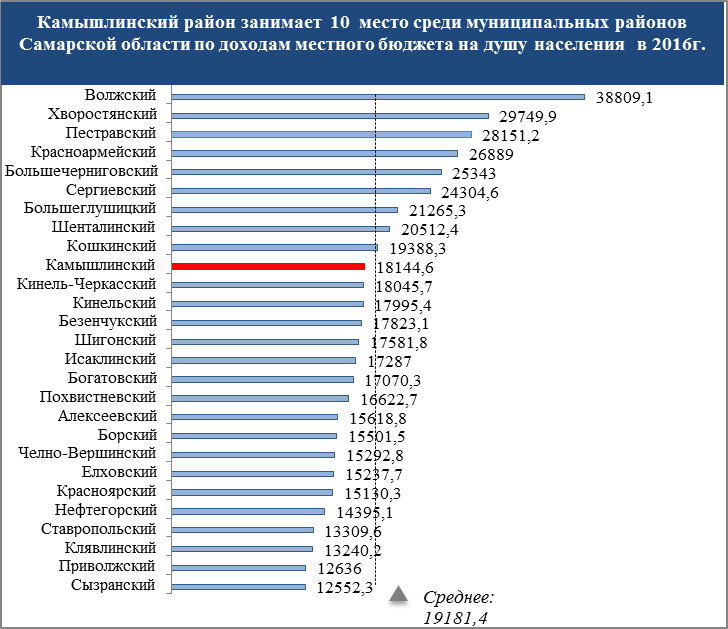 Источник: ФСГС: Социально-экономические показатели муниципальных районов и районских округов Самарской области, 2016Рисунок 1.5.18 – Доходы местного бюджета на душу населения муниципальных районов Самарской области за 2016 г., руб.Расходы на жилищно-коммунальное хозяйство занимают 8,9% (в 2012 г. – 25,6%), на образование – 7,9 % (в 2012г. – 8,1%), на прочие расходы – 6,4% (в 2012 г. – 8,4%), на функционирование представительных органов муниципальных образований – 0,4% (в 2012 г. – 0,7%). На физическую культуру и спорт было потрачено 0,1% бюджета 2016 г. при отсутствии финансирования в 2012 г. Здравоохранение не финансировалось в 2016 г. из средств бюджета района, хотя в 2012 г. доля расходов на него составляла 10,3% (рис. 1.5.19).Рисунок 1.5.19 - Структура расходной части бюджета Камышлинского района в 2012 и 2016годах, тыс. руб. В рейтинге сельских муниципальных образований по расходам местного бюджета на душу населения Камышлинский район занимает 11 место (при среднем значении по области – 18637,1 руб.) (рис. 1.5.20). Источник: ФСГС: Социально-экономические показатели муниципальных районов и районских округов Самарской области, 2016Рисунок 1.5.20 – Расходы местного бюджета на душу населениямуниципальных районов Самарской области за 2016 г., руб.В 2017 году объём дотаций на выравнивание бюджетной обеспеченности муниципальных районов по сравнению с 2016 годом уменьшилась. Однако в связи со структурными изменениями в распределении, прежде всего, налогового потенциала по земельному налогу (его сокращение по районским округам и увеличение по муниципальным районам) произошло перераспределение дотаций от бюджетов муниципальных районов в пользу бюджетов районских округов. Указанные перераспределения частично нивелируются за счёт другой формы финансовой поддержки – стимулирующих субсидий, в составе которых в 2017 году бюджетам муниципальных районов была предусмотрена компенсация сокращения дотаций на выравнивание в виде возмещения выпадающих доходов. Кроме того, в составе бюджета министерства сельского хозяйства и продовольствия Самарской области с 2017 года бюджетам муниципальных районов была перечислена дотация на стимулирование роста налогового потенциала территории муниципального образования в связи с созданием условий органами местного самоуправления муниципальных образований в Самарской области для развития сельскохозяйственного производства. С 2017 года появился ещё один новый вид дотации – на стимулирование предоставления государственных услуг через МФЦ (объём этих дотаций будет определяться исходя из 50%-ного уровня платы за предоставление федеральными органами сведений через МФЦ за отчётный период). С 2017 года из состава стимулирующих субсидий (исключительно в части бюджетов муниципальных районов) выведены средства на поддержку сельскохозяйственного производства. Данная поддержка с 2017 года осуществлялась напрямую с министерством сельского хозяйства и продовольствия Самарской области. При этом данные изменения не затрагивают бюджеты поселений (у них сохранится составляющая, связанная с развитием сельского хозяйства). С 2017 года изменилась ситуация, связанная с оперативным расходованием узкоцелевых субсидий. В соответствии с новыми общими условиями предоставления и расходования субсидий для главных распорядителей бюджетных средств устанавливаются жёсткие сроки их распределения между местными бюджетами – до 1 марта, в случае если субсидии были изначально предусмотрены в областном бюджете, и в течение 45 дней при внесении изменений в бюджет. Кроме того, главные распорядители бюджетных средств обязаны в течение 15 рабочих дней со дня распределения субсидий заключить с органами местного самоуправления соглашения, если их заключение предполагает порядок расходования субсидий. Также должны будут устанавливаться конкретные сроки, связанные с процедурой расходования средств органами местного самоуправления (начало конкурсных процедур, принятие необходимых муниципальных нормативных правовых актов и т.п.). Всё это позволит сократить сроки нахождения финансовых ресурсов на счетах областного и местных бюджетов, а, значит, повысит эффективность расходования бюджетных средств.1.5.7 Муниципальное управлениеБольшое внимание в районе уделяется вопросам выполнения Указа Президента РФ от 07.05.2012 N 601 «Об основных направлениях совершенствования системы государственного управления». В целях совершенствования системы оказания государственных и муниципальных услуг населению сформирован реестр муниципальных услуг, предоставляемых на территории района. Данный реестр включает в себя 27 видов услуг, в том числе 4 услуги, оказываемые в электронной форме.С конца 2011 года на территории района работает многофункциональный центр предоставления государственных и муниципальных услуг. По итогам 2016 года на базе центра организовано предоставление 185 услуг, федеральных, региональных и муниципальных органов власти.В 2013 году были открыты и оборудованы два стационарных удаленных, и три выездных пункта приема в населенных пунктах района. Это позволило достичь показателя – доля граждан, имеющих доступ к получению государственных и муниципальных услуг по принципу «одного окна» по месту пребывания, в том числе в многофункциональных центрах предоставления государственных услуг до 100 процентов.В целях оценки гражданами качества и доступности предоставления государственных (муниципальных) услуг многофункциональный центр подключен к Информационно–аналитической системе мониторинга качества (ИАС МКГУ «Вашконтроль.ру»). По данным мониторинга уровень удовлетворенности граждан качеством предоставления государственных и муниципальных за 2016 года составляет 100%.Дополнительно мотивировать сельчан к совместному выполнению работ по решению вопросов местного значения призван областной проект поддержки местных инициатив граждан, благодаря которому все сельские поселения района смогут улучшить уровень благоустройства. Участие в нем — отличная возможность для населения решать именно те проблемы, которые являются наиболее важными для их территорий.Проект поддержки местных инициатив осуществляется за счет областного бюджета через предоставление субсидии на реализацию конкретного проекта муниципалитета на условиях софинансирования из местного бюджета, средств населения и организаций. На сегодня все шесть сельских поселений района подали заявки на участие в конкурсном отборе программы по поддержке и реализации местных инициатив. Это проекты, инициированные гражданами, по самым различным направлениям.Государственная программа Самарской области «Поддержка инициатив населения муниципальных образований» на 2017-2025 годы разработана правительством Самарской области, ее цель — вовлечение жителей муниципальных образований в развитие их территорий, увеличение средств муниципалитетов, расходуемых на решение проблем, которые волнуют граждан. Поддержка общественных проектов из регионального бюджета будет осуществляться на конкурсной основе. Минимальная доля самофинансирования за счет средств граждан и организаций — 7%. Также обязательно софинансирование за счет средств местного бюджета. Оно станет одним из критериев отбора. Инициировать проекты могут общественные советы, органы самоуправления, непосредственно сами граждане.В Камышлинском районе на сайте Органов местного самоуправления сельского поселения Камышла действует интернет-приемная для принятия и обработки обращений граждан (Режим доступа: http://kamyshla.ru/sv_rezultati_raboti.php?blok=priemnaya&razdel=rezultati_raboti&cs=6). В 2016 г. Камышлинский район демонстрировал уровень удовлетворенности населения деятельностью органов местного самоуправления, равный 76%, при среднем значении по муниципальным районам (77,5%).8.2.Стратегические цели, задачи и проектно-программный комплекс направления «Формирование, совершенствование и накопление человеческого капитала».8.2.1.Развитие и модернизация производства сельскохозяйственной продукции МероприятияСтроительство свинокомплексов в селе Никиткино на 3000 голов и в селе Степановка на 1000 голов.Строительство ферм КРС в населенных пунктах муниципального района Камышлинский Самарской области: с. Старое Усманово на 1000 голов;с. Новое Усманово на 2000 голов;с. Татарский Байтуган на 1000 голов;с. Камышла на 600 голов;п. Чулпан на 600 голов;п. Юлдуз на 500 голов.Реконструкция ферм КРС в населенных пунктах муниципального района Камышлинский Самарской области: с. Старое Ермаково на 800 голов;с. Старая Балыкла на 600 голов.. Строительство овцеводческих ферм в п. Неклюдово на 5000 голов и п. Юлдуз на 600 голов.Строительство птицефермы в п. Юлдуз на 1500 птиц.Реконструкция птицефермы в с. Новое Ермаково на 1500 птиц.Строительство конезавода в п. Юлдуз.Проекты и программыДействующая муниципальная программа «Развитие сельского хозяйства и регулирования рынков с/х продукции, сырья и продовольствия муниципального района Камышлинский на 2013 - 2020 гг.«Действующая муниципальная программа «Развитие малого и среднего предпринимательства в муниципальном районе Камышлинский Самарской области на 2018-2020 годы» Проект «Мясомолочный комплекс». Проект «Развитие тепличного овощеводства»8.2.2. Развитие перерабатывающих производствПроекты и программыДействующая муниципальная программа «Развитие малого и среднего предпринимательства в муниципальном районе Камышлинский Самарской области на 2018-2020 годы» Проект «Гипсовый завод». Проект «Цех по переработке молока»Проект «Создание перерабатывающих кооперативов»8.2.3. Развитие сферы услугПроекты и программыДействующая муниципальная программа «Развитие малого и среднего предпринимательства в муниципальном районе Камышлинский Самарской области на 2018-2020 годы» Проект «Развитие инфраструктуры туризма» (2018-2025)Проект «Развитие придорожных услуг и торговли» (2018-2020)Проект «Создание инвест-портала Камышлинского района» (2018-2019Ожидаемые результаты9.ИНСТИТУЦИОНАЛЬНОЕ И РЕСУРСНОЕ ОБЕСПЕЧЕНИЕ РЕАЛИЗАЦИИ СТРАТЕГИИ9.1 Этапы и сценарии развития м.р. КамышлинскийСтратегия определена на 15 лет (2016 - 2030 годы) и предполагает четыре этапа (три трехлетних и один шестилетний). При этом при необходимости раз в три года будет проходить корректировка, а раз в шесть лет - обновление Стратегии.Этапы реализации различаются по условиям, факторам, рискам социально-экономического развития и приоритетам м.р. Камышлинский.Первый этап (2016 - 2018 годы) базируется на реализации и расширении тех конкурентных преимуществ, которыми обладает экономика м.р. Камышлинский с целью повышения эффективности и управляемости экономики, роста качества человеческого капитала и формирования предпосылок значительного роста конкурентоспособности. На данном этапе необходимо будет структурировать систему муниципальных программ с формированием программы развития ключевых экономических направлений, проработать набор приоритетных проектов развития, структурированных в рамках портфеля проектов стратегического развития Реализация первого этапа. Стратегия на данном этапе обусловливает вероятность существенных корректировок системы стратегических документов г.о.Похвистнево.Второй этап (2019 - 2021 годы) базируется на модели роста конкурентоспособности. Будут создаваться институциональные условия и технологические заделы развития. В рамках м.р. Камышлинский ускорится модернизация "современной экономики" и начнется создание заделов "умной экономики", стартуют проекты областной и межрегиональной интеграции. Внешняя конъюнктура улучшится, темпы роста повысятся.Третий этап (2022 - 2024 годы) - обеспечит заметный рост конкурентоспособности экономики и социальной сферы м.р. Камышлинский на основе перехода на новую сбалансированную модель развития, значительного улучшения качества человеческого потенциала и социального пространства, углубления структурной модернизации "современной экономики", значительного развития новой "умной экономики", превращения инноваций в ведущий фактор экономического роста м.р. Камышлинский.Четвертый этап (2025 - 2030 годы и далее) - произойдет рывок в повышении конкурентоспособности экономики, будут созданы условия для достижения глобальной конкурентоспособности м.р. Камышлинский в рамках ряда ключевых направлений. М.р. Камышлинский сможет занять позицию лидера Самарской области..Неопределенность прогноза внешних условий обусловливает необходимость использования сценарных вариантов реализации Стратегии. Предложено два сценария:- сценарий 1 - инерционный (сценарий жестких ресурсных ограничений);- сценарий 2 - целевой (сценарий мягких ресурсных ограничений).Инерционный сценарий. Данный сценарий не предполагает ускорения темпов экономического роста (возможно временное ухудшение положения в зависимости от влияния внешних факторов, для этих условий будет рассматриваться инерционный пессимистический сценарий), развитие идет по "стандартным" инерционным трендам, ресурсные ограничения не преодолеваются. С учетом ресурсных ограничений реализуются только наиболее приоритетные и наименее ресурсоемкие проекты (возможно смещение сроков реализации проектов на более поздний срок).Основные параметры сценария:- закрепление и расширение конкурентных преимуществ в традиционных сферах с целью формирования устойчивой модели развития, позволяющей обеспечить незначительное сокращение разрыва в конкурентоспособности м.р. Камышлинский от других муниципальных образований.- небольшой рост человеческого капитала;- реализация ограниченного количества долгосрочных приоритетных проектов и программ, реализующих сравнительные преимущества экономики и социальной сферы;- небольшой рост инвестиционной привлекательности;- формирование условий пространственного развития;- расширение интеграционных процессов в межрегиональное и международное социально-экономическое пространство;- развитие институциональной среды, способствующей сбалансированному устойчивому развитию;- стабильный уровень безопасности.Целевой сценарий. Предполагает полное раскрытие потенциала развития, достижение глобальной конкурентоспособности. Успешно реализуется активация населения: полностью модернизируется "современная экономика" (преимущественно четвертого с элементами пятого технологического уклада), создается сектор "умной экономики" (пятого - шестого технологических укладов, с возможностью появления седьмого технологического уклада). Большинство намеченных проектов реализуется в плановые сроки.При реализации данного сценария в экономике района, по сути, создаются новые конкурентные преимущества, связанные с ее диверсификацией и интенсивным развитием производства.Целевой сценарий предусматривает активную деятельность по привлечению м.р. Камышлинский инвестиций, направляемых как на новые проекты, так и обновление технологической базы существующих производств. Сценарий базируется на благоприятных внешних и внутренних условиях.При развитии м.р. Камышлинский по данному сценарию прогнозируется рост численности населения как за счет увеличения естественного движения населения, так и за счет положительной динамики миграционных процессов. При этом прогнозируемые темпы рождаемости и миграционного прироста населения не смогут в полной мере предотвратить сокращение численности населения в трудоспособном возрасте. Предполагаемая диверсификация экономики должна привести к созданию новых мест приложения труда, что повлечет за собой спрос на трудовые ресурсы. Однако, по причине демографического старения населения, на территории м.р. Камышлинский может возникнуть такая проблема, как дефицит квалифицированной рабочей силы. Данное обстоятельство может привести к росту доли работающих пенсионеров, либо к привлечению рабочих кадров на территорию муниципального района в целях успешной реализации крупных инфраструктурных проектов.Целевой сценарий предполагает интенсивное освоение территории, активное партнерство местных, районных и окружных органов власти и бизнеса в реализации проектов развития территорий. На территории района и входящих в него поселений предполагается создание единого экономического, транспортного, культурного и политического пространства для ведения бизнеса.Целевой сценарий развития района предусматривает существенные качественные изменения по основным индикаторам социально-экономического развития. Логика целевого сценария развития предполагает ориентацию на активное внедрение инноваций.Реализация данного сценария возможна в условиях наращивания энергоресурсов.Данный сценарий учитывает сохранение специализации м.р. Камышлинский в основных существующих направлениях экономики. Реализация данного сценария потребует от органов местного самоуправления согласованных синхронизированных действий с заинтересованными сторонами по масштабной подготовке и освоению промышленных, деловых (офисных) и жилых зон (кварталов), развитию сети транспортных коридоров, реализации программ по привлечению населения из других населенных пунктов.Таким образом, реализация целевого сценария потребует решения сложных социально-культурных и социально-экономических задач9.2. Оценка финансовых ресурсовВ соответствии с Федеральным законом от 28 июня 2014 года №172-ФЗ «О стратегическом планировании в Российской Федерации» и Законом Самарской области от 12.03.2018 №19-ГД «О стратегическом планировании в Самарской области» реализация Стратегии м.р. Камышлинский будет осуществляться путем разработки плана мероприятий, в котором будут детализированы приоритеты Стратегии и осуществлена их увязка с мероприятиями муниципальных программ и бюджетным финансированием.Ежегодно по итогам оценки эффективности реализации приоритетных стратегических проектов, муниципальных программ и мониторинга хода исполнения плана мероприятий по реализации Стратегии объем бюджетных средств на реализацию Стратегии будет уточняться, при этом во внимание будут приняты возможности бюджета.Реализация стратегии социально-экономического развития м.р. Камышлинский будет осуществляться на основе комплексного подхода путем применения соответствующих механизмов и инструментов по достижению заявленных стратегических целей и поставленных в документе конкретных задач. Данный документ (стратегия) является основополагающим документом, цели и задачи которого разработаны в строгом соответствии с Указом Президента РФ от 07 мая 2018г., со Стратегией социально-экономического развития Самарской области до 2030г.Реализация стратегии предусматривает взаимодействие следующих субъектов – участников социально-экономической жизни м.р. Камышлинский:Органы местного самоуправления на территории м.р. Камышлинский;Органы государственной власти Самарской области; Органы власти федерального уровня (территориальные органы федеральных органов исполнительной власти);Отраслевые ассоциации и объединения хозяйствующих субъектов;Общественные организации, политические партии и движения;Хозяйствующие субъекты;Население м.р. Камышлинский9.3Механизм реализации стратегии и мониторинг Система стратегического планирования развития м.р. Камышлинский основывается на программно-целевых, проектных методах управления, методах территориального планирования, прогнозирования социально-экономического развития. Основными элементами механизма реализации Стратегии являются:нормативное правовое обеспечение; информационно-методическое обеспечение; организационно-управленческое обеспечение;финансовое обеспечение;мониторинг и контроль за ходом реализации документов стратегического планирования; обеспечение возможности корректировки документов стратегического планирования. Нормативное правовое обеспечение. Правовой блок механизма реализации Стратегии охватывает все необходимые сферы социально-экономического развития м.р. Камышлинский, включая систему стратегического планирования. Предусматривается как разработка новых, так и изменение уже действующих нормативных правовых актов, направленных на обеспечение реализации Стратегии по всем направлениям деятельности государственного регулирования, в результате чего будет сформирована система нормативных правовых актов, регламентирующих реализацию Стратегии и способствующих повышению оперативности и качества управленческих решений, принимаемых исполнительными органами государственной власти и муниципального управления м.р. Камышлинский. В целях реализации Стратегии разрабатывается и утверждается план мероприятий по ее реализации. Для каждого мероприятия определяются цели, задачи, обеспечивающие достижение стратегических и целевых ориентиров, ответственные исполнители, объемы финансирования, сроки и этапы выполнения мероприятий - таким образом, реализуется принцип повышения скоординированности оперативных управленческих решений исполнительных органов государственной власти м.р. Камышлинский по реализации Стратегии. При реализации Стратегии применяется программно-целевой метод управления в сочетании с проектным подходом. Важнейшим инструментом активного воздействия на комплексное развитие м.р. Камышлинский будет являться реализация муниципальных и государственных программ м.р. Камышлинский. Цели и задачи государственных программ м.р. Камышлинский будут соответствовать приоритетам и целям региональной политики в соответствующих сферах социально-экономического развития районского округа, указанным в Стратегии. В целях эффективной реализации Стратегии развития м.р. Камышлинский будут внесены изменения в существующие муниципальные программы м.р. Камышлинский, либо, при необходимости, разработаны новые в соответствии с целями и приоритетами развития района. При этом приоритетные проекты соответствуют государственных программ Самарской области или муниципальным программам м.р. Камышлинский. Так, финансирование отдельных проектов будет осуществляться через государственные программы. Это позволит оптимизировать распределение бюджетных ресурсов м.р. Камышлинский и контролировать процесс достижения целевых характеристик развития определенных сфер. Условием успешной реализации Стратегии является высокий профессионализм государственных гражданских служащих. В связи с этим одним из мероприятий по повышению эффективности государственного управления регионом является внедрение современных инструментов кадровой политики, отвечающих задачам развития, закрепленным в Стратегии. В частности, необходимо развивать систему мотивации и привлечения высококвалифицированных специалистов на государственную службу. В целях повышения эффективности государственного управления должна быть решена задача по вовлечению в процесс управления развитием региона широкого круга заинтересованных участников. Для этого предусмотрена реализация следующих мероприятий: переход от прямого субсидирования к организационным формам поддержки. Возможными формами поддержки могут выступать: 1.введение режима наибольшего благоприятствования инвесторам, снижение административных барьеров, предоставление широкого перечня государственных услуг, в том числе в электронном виде, расширение кооперации, создание и развитие кластеров;2. расширение участия граждан м.р. Камышлинский в управлении регионом (опросы населения, общественные советы, институт гражданской законодательной инициативы, молодежные объединения, политические партии и пр.); 3.развитие института государственно-частного и муниципально-частного партнерства; расширение использования информационных технологий для коммуникаций с гражданами, бизнесом, федеральными и муниципальными органами власти; 4.взаимодействие с отраслевыми ассоциациями и институтами развития, естественными монополиями и государственными корпорациями, в том числе для участия в федеральных проектах; 5.подготовка обращений с инициативами в федеральные органы государственной власти по вопросам реализации Стратегии. Информационно-методическое обеспечение. Участники стратегического планирования в процессе реализации Стратегии должны быть обеспечены актуальной, достоверной и достаточной информацией, методической поддержкой для подготовки и принятия управленческих решений, в связи с чем необходимым является ее всестороннее публичное обсуждение и информирование деловых кругов и общественности: о целях, задачах и приоритетных направлениях Стратегии, и механизмах их достижения; о решениях и действиях, принимаемых субъектами экономической деятельности для реализации Стратегии; о ходе и результатах реализации Стратегии и степени эффективности принимаемых решений. Финансовое обеспечение. Успешная реализация настоящей Стратегии невозможна без наличия соответствующих финансово-инвестиционных ресурсов. Практическое достижение намеченных целей возможно при эффективном использовании финансового блока инструментов реализации Стратегии, направленных на концентрацию финансовых ресурсов на приоритетных направлениях развития, нацеленность на результат. Финансовая база будет определяться денежными средствами консолидированного бюджета, государственных внебюджетных фондов, предприятий, организаций и населения м.р. Камышлинский, а также состоянием и развитием банковской системы. Важную роль в социально-экономическом развитии региона будут играть привлекаемые финансовые ресурсы инвесторов. Механизм реализации Стратегии предполагает наличие действенной системы мониторинга и контроля, осуществляемых на основе комплексного анализа достижения целевых показателей и ориентиров социально-экономического развития м.р. Камышлинский, степени выполнения запланированных мероприятий. Мониторинг даст возможность сверять реальные результаты с предусмотренными и при необходимости уточнять траекторию развития района. Мониторинг реализации Стратегии осуществляется на основе оценки достижения целей Стратегии и выполнения плана мероприятий по реализации Стратегии. Документами, в которых отражаются результаты мониторинга реализации Стратегии, являются: 1) ежегодный отчет Главы м.р. Камышлинский; 2) сводный годовой доклад о ходе реализации и об оценке эффективности муниципальных программ м.р. Камышлинский. Собрание представителей м.р. Камышлинский обеспечивает контроль за реализацией Стратегии, за соответствием муниципальных программ целям, задачам и приоритетам Стратегии.Основные направления действий по реализации Стратегии и приоритетные стратегические проекты будут детализированы в плане мероприятий с указанием ответственных исполнителей и ожидаемых результатов реализации. На основе плана мероприятий будут внесены изменения в существующие муниципальные программы или разработаны новые муниципальные программы, в которых будут определены конкретные мероприятия с указанием объемов и источников финансирования.Основным механизмом реализации Стратегии станет контроль реализации Плана мероприятий и муниципальных программ. При этом должны быть обеспечены взаимосвязь и регулярное скоординированное обновление Стратегии, плана мероприятий и муниципальных программ. Правовое обеспечение будет осуществляться с учетом изменений федерального и регионального законодательства в области экономического и социального развития.Проекты и мероприятия, реализуемые в рамках данной Стратегии, предполагающие финансирование из федерального бюджета, бюджета Самарской области, местного бюджета, будут уточняться, корректироваться и согласовываться в установленном порядке с учетом возможностей бюджетов на соответствующий финансовый год и плановый период.Ежегодный отчет о реализации Стратегии подлежит официальному опубликованию на официальном портале органов местного самоуправления м.р. Камышлинский.Приложение к Решению Собрания представителей муниципального района Камышлинский Самарской области от 30.10.2018 г. № 144№ п/пПоказателиОбщая площадь, га1Земли сельскохозяйственного назначения624781.1Сельскохозяйственные угодья, из них:606721.1.1Пашня348621.1.2сенокосы и пастбища173791.1.3многолетние насаждения (сады, ягодники, виноградники и другие насаждения)482Лесные земли172863Кустарники11434Земли застройки5875Прочие земли854Итого земель в административных границах:82348Целевой показательЕд. изм.Сценарий2020г.2025г.2030г.доля выпускников общеобразовательных организаций, сдавших единый государственный экзамен%инерционный68%79%90%доля выпускников общеобразовательных организаций, сдавших единый государственный экзамен%целевой 70%80%998%. удельный вес численности выпускников профессиональных образовательных учреждений, трудоустроившихся в течение одного года после окончания обучения по полученной специальности (профессии), в общей их численности -.%инерционный48%57%68%удельный вес численности выпускников профессиональных образовательных учреждений, трудоустроившихся в течение одного года после окончания обучения по полученной специальности (профессии), в общей их численности -.%целевой 50%60%70%доля обучающихся, занимающихся в первую смену, в общей численности обучающихся в учреждениях, реализующих основные общеобразовательные программы общего образования - %инерционный73%83%90%доля обучающихся, занимающихся в первую смену, в общей численности обучающихся в учреждениях, реализующих основные общеобразовательные программы общего образования - %целевой 85%96%100%.Целевой показательЕд. изм.Сценарий2020г.2025г.2030г.Численность врачей на 10 000 человек населения, лет.%инерционный29%31%33,5%Численность врачей на 10 000 человек населения, лет.%целевой 30%33%35,6%Число больничных коек круглосуточных стационаров на 10 000 человек%инерционный!6%17%19%Число больничных коек круглосуточных стационаров на 10 000 человек%целевой 17%20%21,7%Удовлетворенность населения медицинской помощью%инерционный73%83%90%Удовлетворенность населения медицинской помощью%целевой 75%85%95%Ожидаемая продолжительность жизнилетинерционный767779Ожидаемая продолжительность жизнилетцелевой 777880Целевой показательЕд. изм.Сценарий2020г.2025г.2030г.увеличение объемов жилищного строительства с учетом социальной нормы кв.м на челинерционный282932увеличение объемов жилищного строительства с учетом социальной нормы кв.м на челцелевой 303234проведение капитального ремонта к 2030 году в процентах от общей площади существующего жилищного фонда к 2030%инерционный202225проведение капитального ремонта к 2030 году в процентах от общей площади существующего жилищного фонда к 2030%целевой 222530удовлетворенность населения условиями среды проживания в населенных пунктах %инерционный607080удовлетворенность населения условиями среды проживания в населенных пунктах %целевой 718990Целевой показательЕд. изм.Сценарий2020г.2025г.2030г.Доля автомобильных дорог местного значения с асфальтобетонным покрытием в районе, находящихся в нормативном состоянии.%инерционный758090Доля автомобильных дорог местного значения с асфальтобетонным покрытием в районе, находящихся в нормативном состоянии.%целевой 7685 95 Наименование показателейГодыГодыГодыГодыГодыНаименование показателей20122013201420152016Зерновые культуры (в весе после доработки) - всего648010550138161133213641в т.ч. сельскохозяйственные предприятия24043703397833914900крестьянские (фермерские) хозяйства40766847983879408741Подсолнечник 18145540207522092620в т.ч. сельскохозяйственные предприятия8063355518497крестьянские (фермерские) хозяйства10082185155722092123Картофель во всех категориях хозяйств48174482468244634309личные подсобные хозяйства населения48174482468244334309крестьянские (фермерские) хозяйства300Овощи во всех категориях хозяйств14951332134813041249личные подсобные хозяйства населения14951332134813041249Сельскохозяйственная культура 20122013201420152016Зерновые и зернобобовые культуры (в весе после доработки)11,416,116,514,816,5Подсолнечник (в весе после доработки)5,56,28,011,67,4Картофель130,2130,3132,3127,2133Овощи262,3251,3249,6241,5245Наименование показателейГодыГодыГодыГодыГодыНаименование показателей20122013201420152016Мясо (в живом весе) - всего1043574634707618в т.ч. сельскохозяйственные предприятия342023340личные подсобные хозяйства населения921533578604590крестьянские (фермерские) хозяйства8821336928Молоко - всего5090,45284456441794123в т.ч. сельскохозяйственные предприятия5034092621370личные подсобные хозяйства населения37533977315229783150крестьянские (фермерские) хозяйства83489811501064973Яйца - всего22521904156315891309личные подсобные хозяйства населения22521904156315891309Шерсть (в физическом весе) – всего:44454личные подсобные хозяйства населения4445420122013201420152016Крупный рогатый скот32,72,52,22из них коровы1,31,210,90,9Свиньи0,10,10,10,10,1Овцы и козы1,82,12,32,12,3Наименование показателейГодыГодыГодыГодыГодыНаименование показателейГодыГодыГодыГодыГодыНаименование показателей20122013201420152016Количество малых предприятий1919191919Численность предпринимателей без образования юридического лица (индивидуальные предприниматели)255216211210196Плотность субъектов малого предпринимательства (малые предприятия и индивидуальные предприниматели), на 1000 жителей24,621,220,820,919,8Среднесписочная численность занятых на малых предприятиях184180174157159Расходы местного бюджета на программу поддержки и развития малого предпринимательства, тыс. руб.10002333000Поступление единого налога от применения специальных режимов налогообложения (упрощенная система налогообложения, единый налог на вмененный доход), тыс. руб.26282006211223202168ПоказателиЕдин. измер.2016Сценарии202020252030Индекс производства продукции сельского хозяйства к уровню 2015 г., %в % к уровню 2015инерционный121,2135,0154,4целевой127,6149,8183,6